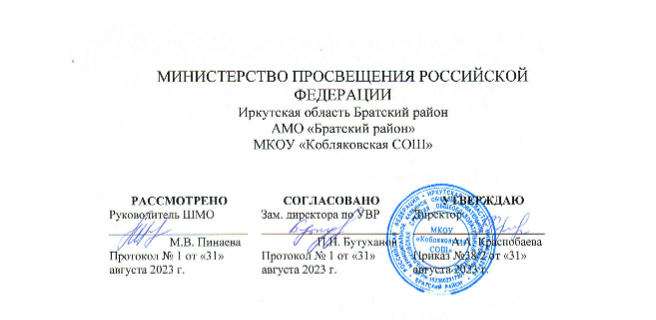 Рабочая программавнеурочной деятельности«Орлята России»для обучающихся 1-4 классовРазработала: Ершова А.А. учитель начальных классов                                                         с. Кобляково,2023Пояснительная запискаПрограмма внеурочной деятельности «Орлята России» разработана на основе следующих нормативных документов:Федеральный государственный образовательный стандарт начального общего образования (утверждён приказом Министерством просвещения Российской Федерации от 31 мая 2021 года№286).Образовательная	программа	начального	общего	образования муниципального казенного общеобразовательного учреждения «Убинская средняя школа № 1»Программа воспитания МКОУ «Убинская средняя школа № 1»Примерная рабочая программа учебного курса «Орлята России» / авторы-составители Волкова Н.А., Китаева А.Ю., Сокольских А.А., Телешева О.Ю., Тимофеева И.П., Шатунова Т.И., Шевердина О.В., под общей редакцией Джеуса А.В., Сайфутдиновой Л.Р., СпиринойЛ.В. – Краснодар: Изд-во Новация, 2022г.Учебно-методический комплекс Программы развития социальной активности обучающихся начальных классов «Орлята России», разработанным ФГБОУ Всероссийским детским центром«Орленок».Рабочая программа по учебному курсу «Орлята России» в начальной школе для 1- 4 классов составлена на основании федерального государственного образовательного стандарта начального общего образования, с учетом учебно-методическим комплексом Программы развития социальной активности обучающихся начальных классов «Орлята России», разработанным ФГБОУ Всероссийским детским центром «Орленок» (авторы-составители Волкова Н.А., Китаева А.Ю., Сокольских А.А., Телешева О.Ю., Тимофеева И.П., Шатунова Т.И., Шевердина О.В., под общей редакцией Джеуса А.В., Сайфутдиновой Л.Р., Спириной Л.В. – Краснодар: Изд-во Новация, 2022г.) и с учетом программы воспитания иосновываются на российских базовых национальных ценностях.Цель курса: формирование у ребёнка младшего школьного возраста социально-ценностных знаний, отношений    и опыта          позитивного преобразования	социального мира   на	основе российских базовых национальных ценностей, накопленных предыдущими поколениями, воспитание культуры общения, воспитание любви к своему Отечеству, его истории, культуре, природе, развитие самостоятельности и ответственности.Задачи курса:Воспитывать любовь и уважение к своей семье, своему народу, малой Родине, общности граждан нашей страны, России.Воспитывать уважение к духовно-нравственной культуре своей семьи, своего народа, семейным ценности с учётом национальной, религиозной принадлежности.Формировать лидерские качества и умение работать в команде.Развивать творческие способности и эстетический вкус.Воспитывать	ценностное   отношение   к   здоровому   образу   жизни,   прививать	интерес к физической культуре.Воспитывать уважение к труду, людям труда. Формировать значимость и потребность в безвозмездной деятельности ради других людей.Содействовать	воспитанию	экологической	культуры	и	ответственного	отношения	к окружающему миру.Формировать ценностное	отношение	к	знаниям	через интеллектуальную, поисковую	и исследовательскую деятельность.В преподавании курса «Орлята России» используются разнообразные методы и формы обучения. Формами организации занятий могут быть занятие-игра, беседа, конкурс, квест, пешеходная прогулка, экскурсия. Обучающиеся выполняют различные творческие задания и задания исследовательского характера. Проводятся дидактические, развивающие и ролевые игры, учебные диалоги. Занятия могутпроводиться не только в классе, но и на улице, в парке, в музее.Большое   значение   для   достижения   планируемых    результатов    имеет    организация проектной деятельности учащихся, которая предусмотрена в разделах программы.Реализация программы «Орлята России» для детей со 2 по 4 классы начинается с первой четверти учебного года. Каждый трек состоит из 9 занятий, два из которых предполагают «свободное творчество учителя» в рамках того или иного трека, но с заданными целевыми установками для сохранения смыслов Программы. В зависимости от того, являлся ли уже класс участником программы «Орлята России» в предыдущем учебном году или только вступает в Программу, учитель выбирает тот вводный«Орлятский урок», который ему необходим. Представленные уроки различаются не по возрасту и классам, а по стажу пребывания детей в Программе.Место учебного курса в учебном планеНа изучение курса «Орлята России» по учебному плану отводится в 1 классе 33ч в год (1ч в неделю), во 2- 4 классах по 34 ч в год (1ч в неделю). Программа рассчитана на 135 учебных часов.УМК учебного курса:Примерная рабочая программа учебного курса «Орлята России» / авторы- составители Волкова Н.А., Китаева А.Ю., Сокольских А.А., Телешева О.Ю., Тимофеева И.П., Шатунова Т.И., Шевердина О.В., под общей редакцией Джеуса А.В., Сайфутдиновой Л.Р., Спириной Л.В. – Краснодар: Изд-во Новация, 2022г.Содержание учебного курса 1 классТрек «Орлёнок – Эрудит» – 5 занятийЦенности, значимые качества трека: познание Символ трека – конверт- копилка.Трек «Орлёнок – Эрудит» занимает первый месяц второй четверти. Именно к этому времени учебный процесс и все связанные с ним новые правила жизнедеятельности становятся для первоклассника более понятными. Данный трек позволит, с одной стороны, поддержать интерес к процессу получения новых знаний, с другой стороны, познакомить обучающихся с разными способами получения информации.Трек «Орлёнок – Доброволец» – 4 занятияЦенности, значимые качества трека: милосердие, доброта, забота Символ трека – Круг Добра Реализация трека проходит для ребят 1-х классов осенью, но его тематика актуальна круглый год. Важно, как можно раньше познакомить обучающихся с понятиями «доброволец»,«волонтёр», «волонтёрское движение». Рассказывая о тимуровском движении, в котором участвовали их бабушки и дедушки, показать преемственность традиций помощи и участия. В решении данных задач учителю поможет празднование в России 5 декабря Дня волонтёра.Трек «Орлёнок – Мастер» – 4 занятияЦенности, значимые качества трека: познание Символ трека – Шкатулка мастера. В рамках данного трека дети знакомятся с тезисом, что можно быть мастерами в разных сферах деятельности, в разных профессиях. Сроки реализации трека «Орлёнок – Мастер» поделены на два временных промежутка: во время первой части трека дети – активные участники Мастерской Деда Мороза: готовят класс и классную ёлку к новогоднему празднику / участвуют в новогоднем классном и школьном празднике. Вторая часть трека определена для знакомства с лучшими мастерами своего дела и различных профессий (на уровне региона или страны); посещениймест работы родителей-мастеров своего дела, краеведческих музеев и пр.Трек «Орлёнок – Спортсмен» – 4 занятияЦенности, значимые качества трека: здоровый образ жизни Символ трека – ЗОЖик (персонаж,ведущий здоровый образ жизни) Время для реализации этого трека обусловлено необходимостью усилить двигательную активность детей, так как к середине учебного года накапливается определённая физическая и эмоциональная усталость от учебной нагрузки. Надеемся, что дополнительные физкультурно-оздоровительные мероприятия, в том числе, позволят снизить заболеваемость детей, что актуально в зимний период.Трек «Орлёнок – Хранитель исторической памяти» – 4 занятияЦенности, значимые качества трека: семья, Родина Символ трека – альбом«Мы - хранители» В рамках трека происходит ценностно-ориентированная деятельность по осмыслению личностного отношения к семье, Родине, к своему окружению и к себе лично. Ребёнок должен открыть для себя значимость сохранения традиций, истории и культуры своего родного края через понимание фразы «Я и моё дело важны для Родины». Основная смысловая нагрузка трека: Я – хранитель традиций своей семьи, Мы (класс) –хранители своих достижений, Я/Мы – хранители исторической памяти своей страны. Решению задач трека способствует празднование Дня защитникаОтечества, Международного женского дня и других праздников.Трек «Орлёнок – Эколог» – 5 занятийЦенности, значимые качества трека: природа, Родина Символ трека – Рюкзачок эколога Погодные условия в момент реализации трека «Орлёнок – Эколог» позволяют проводить мероприятия за пределами здания школы с выходом на природу. Есть возможность использования природных материалов при изготовлении поделок, проведения акций с посадками деревьев, уборке мусора в рамках экологического субботника и пр.2 классТрек «Орлёнок – Лидер» – 5 занятийЦенности, значимые качества трека: дружба, команда Символ трека – конструктор «Лидер». В процессе реализации данного трека дети приобретают опыт совместной деятельности, что является необходимым в начале учебного года. Педагог может увидеть уровень сплочённости классного коллектива, сформировать детские микрогруппы для приобретения и осуществления опыта совместной деятельности и чередования творческих поручений.1 «Лидер – это …» Введение в тему, мотивация, целеполагание. Знакомство с понятием«Лидер»: лексическая работа – значение нового слова. От учителя звучит вопрос детям: кто со мной хочет в команду? Учимся работать в команде – игра испытание для команды учитель объясняет задание, учит детей слушать друг друга, показывает, как правильно такие задания выполнять, даёт ребятам подсказки, что нужно сделать при выполнении задания: построиться по росту, сыграть в игру«мяч по кругу» (мяч, имя, слово «Привет!»), «молекула», «имя хором» и др.Трек «Орлёнок – Эрудит» – 6 занятийЦенности, значимые качества трека: познание Символ трека – Конверт- копилка Трек «Орлёнок– Эрудит» занимает первый месяц второй четверти, которая отличается наличием различных олимпиад, интеллектуальных конкурсов, конференций и т.п. – в этот период дети знакомятся с разными способами получения информации, что необходимо для их успешнойдеятельности, в том числе познавательной. Именно в этот период учебного года у детей отмечается высокая мотивация и интерес к учёбе.Трек «Орлёнок – Мастер» – 4 занятийЦенности, значимые качества трека: познание Символ трека – шкатулка Мастера. В рамках данного трека дети знакомятся с пониманием того, что можно быть мастерами в разных сферах деятельности, в разных профессиях. Сроки реализации трека «Орлёнок-Мастер» поделены на два временных промежутка: во время первой части трека дети готовят новогодний спектакль, концерт или представление, вторая часть трека определена для знакомства с лучшимимастерами своего дела (на уровне региона или страны).Трек «Орлёнок – Доброволец» – 4 занятийЦенности, значимые качества трека: милосердие, доброта, забота Символ трека – круг Добра Тематика данного трека актуальна круглый год. Проведение трека в данный временной период можно рассматривать, как эмоциональный пик всей Программы. Это создаст и поддержит общее настроение добра, взаимопонимания, удовлетворённости не только в рамках трека, но и в обычной жизнедеятельности детей. Учитель может обращаться к имеющемуся социальному опыту детей в любое время учебного года.Трек «Орлёнок – Спортсмен» –4 занятийЦенности, значимые качества трека: здоровый образ жизни Символ трека - чек-лист Время для реализации этого трека обусловлено необходимостью усилить двигательную активность детей, так как к середине учебного года накапливается определённая физическая и эмоциональная усталость от учебной нагрузки. Надеемся, что дополнительные физкультурно- оздоровительные мероприятия в том числе позволят снизить заболеваемость детей, что актуально в зимний период.Трек «Орлёнок – Эколог» – 5 занятийЦенности, значимые качества трека: природа, Родина Символ трека – рюкзачок Эколога Погодные условия в момент реализации трека «Орлёнок – Эколог» позволяют проводить мероприятия за пределами здания школы с выходом на природу. Есть возможность использования природных материалов при изготовлении поделок, проведения акций с посадками деревьев, уборке мусора в рамках экологического субботникаТрек «Орлёнок – Хранитель исторической памяти» – 4 занятийЦенности, значимые качества трека: семья, Родина Символ трека – альбом«Мы – хранители» Данный трек является логическим завершением годового цикла Программы. Врамках трека происходит ценностно-ориентированная деятельность по осмыслению личностного отношения к семье, Родине, ксвоему окружению и к себе лично. Ребёнок должен открыть для себя и принять значимость сохранения традиций, истории и культуры своего родного края. Основная смысловая нагрузка трека: Я – хранитель традиций своей семьи. Мы (класс) – хранители своих достижений. Я/Мы – хранители исторической памяти своей страныклассыТрек «Орлёнок – Лидер» –6 занятийЦенности, значимые качества трека: дружба, команда Символ трека – конструктор«Лидер» В процессе реализации данного трека дети приобретают опыт совместной деятельности, что является необходимым в начале учебного года. Педагог может увидеть уровень сплочённости классного коллектива в начале учебного года, сформировать детские микрогруппы для приобретения и осуществления опыта чередования творческих порученийТрек «Орлёнок – Эрудит» – 7 занятийЦенности, значимые качества трека: познание Символ трека – конверт- копилка 89 Трек«Орлёнок-Эрудит» занимает первый месяц второй четверти, которая отличается высоким содержанием различных интеллектуальных олимпиад, конкурсов, конференций и т.п. – в этот период дети знакомятся с разными способами получения информации, что необходимо для их успешной деятельности, в том числе познавательной. Именно в этот период учебного года у детей отмечается наиболее высокая мотивация и интерес к учёбеТрек «Орлёнок – Мастер» – 4 занятияЦенности, значимые качества трека: познание Символ трека – шкатулка Мастера В рамках данного трека детей знакомят с тезисом, что можно быть мастерами в разных сферах деятельности, в разных профессиях. Сроки реализации трека «Орлёнок-Мастер» поделены на два временных промежутка: во время первой части трека дети готовят новогодний спектакль, концерт или представление, вторая часть трека определена для знакомства с лучшими мастерами своего дела (на уровне региона или страны).Трек «Орлёнок – Доброволец» –6 занятийЦенности, значимые качества трека: милосердие, доброта, забота Символ трека – круг Добра Тематика данного трека актуальна круглый год. Проведение трека в данный временной период можно рассматривать, как эмоциональный пик всей Программы. Это создаст и поддержит общее настроение добра, взаимопонимания, удовлетворённости не только в рамках трека, но и в обычной жизнедеятельности детей. Учитель может обращаться к имеющемуся социальному опыту детей в течение всего учебного года.Трек «Орлёнок – Спортсмен» – 4 занятияЦенности, значимые качества трека: здоровый образ жизни Символ трека – чек-лист Время для реализации этого трека обусловлено необходимостью усилить двигательную активность детей, так как к середине учебного года накапливается определённая усталость, вызванная гиподинамическим кризисом и учебной нагрузкой. Надеемся, что дополнительные физкультурно-оздоровительные мероприятия позволят снизить заболеваемость детей, что актуально в зимний период.Трек «Орлёнок – Эколог» –3 занятияЦенности, значимые качества трека: природа, Родина Символ трека – рюкзачок Эколога Погодные условия в момент реализации трека «Орлёнок – Эколог» позволяют проводить мероприятия за пределами здания школы с выходом на природу. Есть возможность использования природных материалов при изготовлении поделок, проведения акций с посадками деревьев, уборке мусора в рамках экологического субботникаТрек «Орлёнок – Хранитель исторической памяти» –3 занятияЦенности, значимые качества трека: семья, Родина Символ трека – альбом«Мы – хранители» Данный трек является логическим завершением годового цикла Программы. В рамках трека происходит ценностно-ориентированная деятельность по осмыслению ребёнком личностного отношения к семье, Родине, к своему окружению и к себе лично. Ребёнок должен открыть для себя и принять значимость сохранения традиций, истории и культуры своего родного края, через понимания фразы «Я и моё дело важны для Родины»Планируемые результаты освоения учебного курса «Орлята России»Программа	учебного	курса	обеспечивает	достижение	выпускниками	начальной	школы комплекса личностных, метапредметных и предметных результатов.классЛичностные результаты:осознавать себя как часть коллектива, формировать культуру общения в классе способствовать формированию навыков взаимодействия в группе сверстников, способствовать дружескому отношению к одноклассника; формирование положительной мотивации по отношению к учебно- познавательной деятельности и процессу интеллектуального напряжения; формировать положительную мотивацию к интеллектуальной деятельности; способствовать развитию внимания, памяти, логического мышления в соответствии с возрастом и интересами обучающихся осознавать ценность умственного труда в жизни человека; осознавать ценность книги – как источника знаний; формировать нравственно-этические нормы поведения, которые строятся на проявлении сопереживания, уважения и доброжелательности способствовать становлению ценностного отношения к укреплению здоровья с помощью зарядки; формировать интерес к изучению истории своей страны формирование основ экологической культуры, принятие ценности природного мира.Метапредметные результаты:– познавательные: формировать способность к демонстрации своих знаний и умений из личного жизненного опыта; развивать способность к применению своих знаний и умений, способность выражать свои мысли;формировать умение составлять совместно с учителем общие правила поведения; формировать умения выделять главное и значимое в полученной информации; формировать умение обобщать и систематизировать, осуществлять сравнение, сопоставление, классификацию изученных фактов (под руководством педагога); формировать умение обобщать и систематизировать, осуществлять сравнение, сопоставление, классификацию изученных фактов (под руководством педагога); формировать умение обобщать и систематизировать, осуществлять сравнение, сопоставление, классификацию изученных фактов (под руководством педагога); учиться ориентироваться в мире книг и искать необходимую информацию (под руководством педагога); учиться понимать нравственные ценности общества: добро, человеколюбие, благотворительность (под руководствомпедагога); приобретать опыт составления комплекса упражнений для зарядки; познавательные: понимать, что информация может быть представлена в разной форме – книга, фото, видеокоммуникативные: формировать представления о смысле и значимости дружбы, межличностные связи в коллективе; формировать представления о способах выражения дружеского отношения к одноклассникам; формировать культуру общения в классе и умение подчиняться общим правилам общения; формировать дружеское взаимодействие в детском коллективе, умение ставить общую цель и пути её достижения; формулировать суждения, слушать собеседника и понимать высказывания других обучающихся; учиться проявлять уважительное отношение к собеседнику в совместной работе; формировать положительную мотивацию к чтению книг и обмену информацией, знаниями со сверстниками; строить аргументированные высказывания в процессе общения со сверстниками и взрослыми; учитьсярассказывать сверстникам и взрослым о пользе зарядки; учиться слушать говорящего, взаимодействуя в малой группе сверстников без руководства педагога;регулятивные: учиться ставить цели и планировать личную деятельность; учиться открыто демонстрировать свои творческие способности; учиться называть одноклассников по имени, демонстрировать доброжелательное отношение к сверстникам и учиться общаться согласно нормам этики формировать умения эмоционального конструктивного общения во внеурочной деятельности; понимать и действовать согласно выделенным ориентирам действий при работе с интеллектуальными заданиями; понимать и действовать согласно выделенным ориентирампри работе с интеллектуальными заданиями, учиться работать в паре при решении интеллектуальных задач; содействовать самореализации каждого обучающегося в процессе выполнения интеллектуальных заданий; содействовать поиску самостоятельной траектории чтения; понимать и одобрять нравственные нормы поведения: действовать согласно рационального использования времени и ресурсов, выполнять правила безопасного труда при выполнении работы; учиться контролировать свои действия при выполнении зарядки; планировать совместно с педагогом действия для достижения поставленной цели.Предметные результаты: раскрывать своими словами первоначальные представления об основных нормах поведения в классе, школе, выражать своими словами понимание значимости дружбы в классе, формирование коллективных правил коллектива и желание им следовать, владеть правилами поведения в классе, школе; формировать умение применять полученные знания из различных областей в совместной коллективной деятельности; формировать представления о некоторых понятиях и правилах решения логических задач; формировать представления о некоторых понятиях и правилах решения логических задач; формировать представления о некоторых понятиях и правилах решения логических задач; узнавать главные качества эрудита: смекалка, ум, знание, любознательность, внимательность, увлеченность, изобретательность; узнавать главные источники знаний эрудита: книга, журналы, газеты; выполнять несложные коллективные работы проектного характера совместно со взрослыми; приобретать опыт художественно-эстетического наполнения предметной среды человека; формировать умение выполнять в определенной последовательности комплекс утренней зарядки; расширять словарный запас новыми словами и терминами.классЛичностные результаты:формирование			основ			российской	гражданской			идентичности,		чувства гордости		за		свою		Родину,		российский	народ		и	историю		России; формирование чувства сопричастности к прошлому, настоящему своей страны и родного края; формирование представлений о традициях и семейных ценностях; применение в жизни позитивный   опыт,			полученный	в	результате	участия		в	различных	видах		внеурочной деятельности; проявление устойчивого интереса  к историческому прошлому своей страны и малой Родины; осознание значимости изучения краеведения для личностного развития; формирование уважительного отношения к истории и культуре своего народа и народов, живущих	рядом;	развитие		навыков		бесконфликтной	коммуникации		со	взрослыми	и сверстниками в разных социальных ситуациях проявление и раскрытие способностей быть организатором и инициатором; развитие активности, инициативности, любознательности и самостоятельности обучающихся; развитие познавательного интереса к различным разделам науки; понимание ценности умственного труда в жизни человека и общества, формирование положительнойвнутренней	мотивации   у обучающихся		в		процессе решениянестандартных заданий; формирование первоначальных представлений о созидательном и нравственном значении труда в жизни человека и общества; формирование первоначальных представлений об уважении и достоинстве человека, о нравственно- этических нормах поведения и правилах межличностныхотношений;	становлениеценностного отношения к укреплению здоровья человека;формирование первоначальных представлений о научной картине мира, формирование основэкологической культуры, принятие ценности природного мира..Метапредметные результаты:познавательные: расширение понятийного аппарата новыми терминами, свойственными современному лидеру; умение определять главные качества лидера (честность, активность, ответственность, доброжелательность и др.); анализирование информации, нахождение причинно-следственные связи; умение объединять существенные признаки, классифицировать и делать выводы; систематизирование знаний обучающихся о значении труда в жизни человека, о качествах людей труда; демонстрация понимания информации, представленной в объяснении педагога; ориентация в терминах, используемых в информации педагога; составление небольших комплексов упражнений физкультминуток и утренней зарядки; формирование уменияобобщать, делать выводы по предложенной педагогом информации; расширение кругозора и словарного запаса; понимание, что информация может быть представлена в разной форме — текста, иллюстраций, фото, видео; умение соотносить исторические события во временных рамках: прошлое, настоящее, будущее.коммуникативные: развитие умений взаимодействовать со сверстниками в микро группах и команде; понимание значения коллективной деятельности для успешного решения практической задачи; умение задавать вопросы, необходимые для организации собственной деятельности и сотрудничества с партнером; проявление уважительного отношения к собеседнику; соблюдение в процессе общения нормы речевого этикета; соблюдение правила ведения диалога; построение несложных высказываний по предложенному материалу; умение делать выводы на основе изучаемого фактического материала; умение объяснять другим особенности выполнения комплекса упражнений; восприятие и формулирование суждения, выражать эмоции в соответствии с целями и условиями общения проявлять уважительное отношение к собеседнику, соблюдение правила ведения диалога и дискуссии; умение объяснить термины «Родина, родной край», хранитель, поколение»; формирование умения слушать одноклассников, проявлять уважение к мнению других.– регулятивные: формирование понимания значимости достижения общей цели для класса; умение понимать и удерживать поставленную задачу, в случае необходимости обращаться за помощью к педагогу.; умение выстраивать план своих действий и сохранять последовательность его выполнения. контролировать ход и результат выполнения действия; умение действовать согласно составленного плана и соотносить результат действия споставленной задачей; желание участвовать в дальнейшей творческой деятельности; умение корректно задавать вопросы и высказывать своё мнение; умение планировать этапы предстоящей работы в треке «Орлёнок- доброволец», умение определять цели на занятиях с помощью учителя и планировать действия.; планирование действия по решению практической задачи для получения результата; выстраивание последовательности выбранных действий.; умение проявлять самостоятельность, инициативность, организованность при выполнении задания.Предметные результаты:знакомство с понятием «лидер», его важными качествами; формированиепервоначального опыта осмысления и нравственной оценки поступков, поведения (своего и других людей) с позиций этических норм; знакомство со значением слова «эрудит», синонимами данного слова; использование в речи языковые средства для выражения мыслей и чувств соответственно ситуации общения; работа со значением слова «мастер»; умение ориентироваться в наименованиях основных технологических операций: исполнять песни с простым мелодическим рисунком, выполнять элементарные танцевальные движения; лексическая работа с понятиями доброволец и волонтёр», «добровольчество», умение определять главную мысль мультфильм; осознавать положительное влияние зарядки на укрепление здоровья; умение осознавать ценность природы и необходимость ответственности за ее сохранение; умение приводить примеры,иллюстрирующие значение природы в жизни человека; умение соблюдать правила экологичного поведения в школе и в быту (экономия воды и электроэнергии), и природной среде; владение различными приёмами слушания научно-познавательных текстов об истории родного края; использование в речи языковые средства для выражения мыслей и чувств.3-4 классыЛичностные результаты: формирование уважительного и доброжелательного отношения друг к другу; формирование положительного опыта взаимоотношений в коллективе; формирование учебно-познавательного интереса к треку «Орлёнок –Эрудит»;умение активизировать мыслительную деятельность и совершенствовать интеллектуальные качества; работа над осознание ответственности за общеедело;формирование уважительного отношения к культуре своего народа;формирование культуры общения, уважительного отношения к мнению другого человека; формирование понимания значения нравственных норм и ценностей как условия жизни личности, семьи, общества;соблюдение правил организации здорового образа жизни; формирование культуры здорового образа жизни человека;формирование учебно-познавательного интереса к содержанию трека «Орлёнок – Эколог»; осознание ответственности за общееблагополучие,	основы	экологической культуры;формированиесопричастности к прошлому, настоящему и будущему своей страны; формирование чувство сопричастности к традициям своей страныМетапредметные (развивающие):– коммуникативные: умение проявлять инициативность, активность, самостоятельность; умение проявлять готовность выступить в роли организатора, инициатора, руководителя, исполнителя; умение сравнивать свои качества с качествами лидера, комментировать процесс решения поставленных задач, проявлять этику общения; участие в совместной деятельности, умение согласовывать мнения в ходе поиска ответа; умение высказывать свою точку зрения, договариваться с одноклассниками, работая в группе; умение высказывать и отстаивать свое мнение; умение рассуждать, вести повествование, строить своё высказывание в соответствии с поставленной задачей или вопросом; корректно и аргументированно высказывать своё мнение; умение работать в группе, общаться со сверстниками на принципах взаимоуважения и помощи; признание возможности существования различных точек зрения и права каждого иметь свою; умение высказывать свою точку зрения и пытаться её обосновывать, приводя аргументы; умение сотрудничать и работать в группе, выражать свои мысли ясно, корректно по отношению к окружающим; умение ответственно относиться к своим обязанностям в процессе совместной деятельности; корректно и аргументированно высказывать своё мнение.− познавательные: умение сравнивать свои качества с качествами лидера; умение применять базовые логические универсальные действия: классификация (группировка), обобщение; умение применять базовые логические универсальные действия: анализ; развивать познавательный интерес и творческую деятельность; развитие внимания, навыков самостоятельного творческого мышления; умение анализировать, обосновывать свои суждения; умение анализировать текстовую и видеоинформацию, рассуждать на представленную тему; умение составлять комплекс утренней зарядки через совместную групповую работу; формирование потребности в соблюдении норм здорового образа жизни как способа сохранения и укрепления личного здоровья; умение ориентироваться в своей системе знаний: самостоятельно предполагать, какая информация нужна для решения учебной задачи; умение извлекать информацию, представленную в разных формах; умение делать сообщения на предложенную тему и рассуждать на представленную тему.−   регулятивные:   формирование   умения   оценивать   свои   поступки   и   действия,   своивозможности способствовать проявлению самостоятельности, инициативности, организованности; умение планировать этапы предстоящей работы, определять последовательность действий, объективно оценивать их; умение планировать этапы предстоящей работы, определять последовательность действий, осуществлять контроль и результат своей деятельности; умение принимать цели и произвольно включаться в деятельность; активно участвовать в деятельности, контролировать и оценивать свои действия; формирование умения оценивать свои поступки и действия, свои возможности формировать умение оценивать свои поступки и действия, свои возможности, проявлять готовность изменять себя; умение принимать сохранять поставленную задачу, осуществлять поиск средств её достижения, самостоятельно формулировать цель урока после предварительного обсуждения, планировать свои действия в соответствии с поставленной задачей; формирование умения оценивать свои поступки и действия, свои возможности; формирование умения применять свои знания в практической деятельностиПредметные (обучающие): знакомство с понятием «Лидер», со способами выявления лидеров в коллективе, качества и характеристики человека- лидера; формулирование умения строить логические рассуждения; формулировать утверждения, строить логические рассуждения; расширение знания о разнообразии профессий и их роли; освоение основных мотивов росписи, разнообразных приёмов работы; знакомство с понятиями «добро»,«доброволец и волонтёр», «добровольчество», с качествами волонтёра и теми добрыми делами, которые волонтёры совершают со смыслами деятельности   волонтёра (безвозмездность и дело для других – помощь, забота); формирование знания о положительном влиянии зарядки на укрепление здоровья; умение систематизировать основные составляющие здорового образа жизни; усвоение сведений о понятиях экология и эколог; понимание необходимости соблюдения правил экологического поведения на природе; знакомство с понятиями “хранитель”, «хранитель исторической памяти», формирование умения проявлять уважение к семейным ценностям и традициям; понимание особой роли в истории России и мировой истории, воспитание чувства гордости за достижения малой Родины.По итогам участия в программе «Орлята России в течение учебного года» младший школьник:понимает важность социально-значимых ценностей Программы (понимает сопричастность к истории родного края, своей Родины — России, Российского государства; осознаёт принадлежность к своему народу и общности граждан России; понимает значение государственных символов; уважает духовнонравственную культуру своей семьи, народа; понимает ценность человеческой жизни, ценность родного языка, русского языка; сознаёт и принимает свою половую принадлежность, соответствующие ей психофизические и поведенческие особенности с учётом возраста; ориентирован на физическое развитие с учётом возможностей здоровья, занятия физкультурой и спортом; сознаёт ценность труда в жизни человека, семьи, общества; понимает ценность природы, зависимость жизни людей от природы, влияние людей на природу, окружающую среду);применяет в жизни позитивный опыт, полученный в результате участия в различных	видах	внеурочной	деятельности	(принимает	участие	в	жизни	класса, общеобразовательной организации в доступной по возрасту социально значимой деятельности; умеет оценивать поступки с позиции их соответствия нравственным нормам, осознаёт ответственность за свои поступки; проявляет стремление к самовыражению в разных видах художественной деятельности, искусстве; владеет основными навыками личной и общественной гигиены, безопасного поведения в быту, природе, обществе; проявляет интерес к разным профессиям; участвует в различных видах доступного по возрасту труда, трудовой деятельности; проявляет любовь и бережное отношение к природе, неприятие действий, приносящих вред природе,	особенно		живым	существам;	имеет		первоначальные	навыки	наблюдений,систематизации и осмысления опыта в естественнонаучной и гуманитарной областях знаний);демонстрирует социально-значимую активность в социуме (демонстрирует уважение к государственной символике России, своего региона, местам почитания героев и защитников Отечества); первоначальные навыки общения с людьми разных народов, вероисповеданий; во взаимодействии с окружающими доброжелателен, проявляет сопереживание, готовность оказывать помощь, выражает неприятие поведения, причиняющего физический и моральный вред другим людям, уважает старших; бережно относится к физическому здоровью, соблюдает основные правила здорового и безопасного для себя и других людей образа жизни, в том числе в информационной среде, проявляет интерес к чтению; проявляет уважение к труду, людям труда,демонстрирует бережное отношение к результатам труда; придерживается в своей деятельности экологических норм; выражает познавательные интересы, активность, любознательность и самостоятельность в познании, демонстрирует в деятельности и повседневном общении интерес и уважение к научным знаниям, науке).III. Тематическое планирование	курсаТемы трековКритерииОрленок-лидерРеализация Программы начинается с данноготрека, который позволяет актуализировать/ приобрести опыт совместной деятельности в коллективе, чтонеобходимо в начале учебного года. Также занятия трека 15 позволят выявить первичную оценку уровня сплочённости класса и лидеров для дальнейшего формирования микрогруппОрлёнок – ЭрудитВторая четверть отличается высокой мотивацией у детей на учебную деятельность. В этот временнойпромежуток в школах проходят различные олимпиады. Врамках трека происходит знакомство ребёнка с разными способами получения информацииОрлёнок – МастерДанный трек проходит в два этапа: 1 – подготовкановогоднего спектакля/номера/концерта; 2 –знакомство с мастерами своего дела и лучшими мастерамирегиона/страны.Игра для подведения промежуточных итогов участия в ПрограммеИгра по итогам 3х треков: «Орлёнок – Лидер» Орлёнок – Эрудит» «Орлёнок – Мастер» Игру учительпроводит самостоятельно, используяпредоставленные методические рекомендацииОрлёнок – ДоброволецТематика трека актуальна круглый год, поэтому учитель может обращаться к имеющемуся социальному опыту детей и истории добровольческого/ волонтерского/ тимуровского движения в любое время учебного годаОрлёнок – СпортсменРазличные соревнования, посвященные 23 февраля и пр. Втом числе, в соответствии с возрастом,можно провести Весёлые страты, «Папа, мама, я – спортивная семья» и другие соревнования, чтобы минимизировать воздействия гиподинамического кризиса середины учебногогода.Орлёнок – ЭкологВесна – наиболее благоприятный период для реализациитрека.Погодные условия позволяютуже часть мероприятий трека проводить за пределами здания школы.Орлёнок – Хранитель исторической памятиВ логике Программы важно, чтобы все трекипрошли дотрека«Орлёнок – хранительисторической памяти», так как он является треком,подводящим итоги участия в учебном году.Основная смысловая нагрузка трека: Я – хранительтрадицийсвоей семьи, Мы (класс) – хранители своих достижений,Я/Мы – хранители исторической памяти своей страныПодведение итогов участиявПрограмме в текущем учебном годуВ УМК – использование игровых методовдиагностики результатов. Основнымирезультатами, которые нам необходимо оценить, станут: - личностное развитие ребёнка (изменениеего позиции от«наблюдателя» до «активного участника»); - сформированность класса как коллектива; - уровеньпринятия/осознания ценностей, заложенных в Программе№ п/пТемыКол- во часовСодержаниеВиды деятельности, формыЭлектронные (цифровые) образовательныересурсы1 класс - 33 часа1 класс - 33 часа1 класс - 33 часа1 класс - 33 часа1 класс - 33 часа1 класс - 33 часа11Игровая программа «Играй, узнавай,найди друзей в классе»,«Мы будем друзьями в классе»Познавательная, игровая.Взаимодействие –https://disk.yandex.ru/i/v3sGr4Q2-INR7A«Волшебные слова дружбы»,«Правила настоящих друзей»групповое, фронтальное. просмотр мультфильма;решение ребусов,https://disk.yandex.ru/i/_me oL8kHAdUDYAкроссвордов, загадок; танцевальный флешмобhttps://disk.yandex.ru/i/Tw EDL8QqpIkLHw https://disk.yandex.ru/i/3tq Ep3ZGYR7-ug2Вводный «Орлятский урок» для детей первого года участия в Программе1Старт Программы для детей и эмоциональный настрой класса научастие в Программе.https://disk.yandex.ru/i/H Qghg12WMehcrg https://disk.yandex.ru/i/8khbkWjO4b3cKA https://disk.yandex.ru/i/6vKmOEimHyMqpgОрлёнок – Эрудит53«Кто такой эрудит?»1Введение в тему, мотивация, целеполагание.Знакомство с понятием «Эрудит»: лексическаяработа –Познавательная, игровая.Взаимодействие –https://disk.yandex.ru/i/3AQfwsCJmfdbogзначения нового слова.групповое, фронтальное,https://disk.yandex.ru/i/wNУчитель организует обсуждение вопроса: как называют тех,индивидуальное. просмотрgVlMGD-qlCVwкто многознает, тех, кто обладает большими знаниями? Длямультфильма; решениеhttps://disk.yandex.ru/d/jp7достижения цели занятия использует игровоеребусов, кроссвордов,7h4cAUA5hSQвзаимодействие с мультгероями.загадок; танцевальныйПознавательная, игровая.флешмоб..4«Эрудит-это...»1Совместно с детьми обсуждают и фиксируют качества, необходимые для того, чтобы стать и быть эрудитом; Через групповую работу учатся рассуждать и слушать другого, работать вместе, ценить знания.*Работа с конвертом копилкой трека«Орлёнок – Эрудит».. высказывание детьми своей точки зрения;Познавательная, игровая.., фронтальное, индивидуальное проблемно-ценностное общение.Взаимодействие – групповое, диалог с детьми; работа в парахhttps://disk.yandex.ru/d/jp77 h4cAUA5hSQСовместно с детьми обсуждают и фиксируют качества, необходимые для того, чтобы стать и быть эрудитом; Через групповую работу учатся рассуждать и слушать другого, работать вместе, ценить знания.*Работа с конвертом копилкой трека«Орлёнок – Эрудит».. высказывание детьми своей точки зрения;Познавательная, игровая.., фронтальное, индивидуальное проблемно-ценностное общение.Взаимодействие – групповое, диалог с детьми; работа в парах5«Всезнайка»1Учимся узнавать главные качества эрудита, осознавать ценность умственного труда в жизни человекаОпределяем значимость совместной работы. *Работа с конвертом копилкой трека «Орлёнок – Эрудит».Познавательная, игровая. проблемноценностное общение.Взаимодействие – групповое, фронтальное, индивидуальное. повторение материала.https://disk.yandex.ru/i/h- IMgWFpajWOzg https://disk.yandex.ru/i/R LXwKfaUfs8CrQ танцевальным флешмобом «Что такое доброта»https://disk.yandex.ru/i/qz 15j9o6zFlPIQ6«Встреча с интересным эрудитом – книгой»1Выход в библиотеку (районная, школьная), совместно с библиотекарем знакомство с детскими энциклопедиями и другимиинтересными книгами, запись обучающихся в библиотеку.Познавательная, проблемноценностное общение.Взаимодействие – групповое, фронтальное, индивидуальное. посещение библиотеки; работа с книгой.танцевальным флешмобом «Что такое доброта» https://disk.yandex.ru/i/qz 15j9o6zFlPIQ7«Подведём итоги»1Смотрят фото или видео как проходил трек, открывают конверт-копилку анализируют результат, совместно составляют опорную схему: чему научились, что узнали..Познавательная, проблемноценностное общение.Взаимодействие – групповое, фронтальное, индивидуальное. работа в парах; просмотр фото/видео; составление и использование опорных схем3Орленок-доброволец48«От слова к делу»1Введение в тему. Мотивация, целеполагание. Знакомство с понятиями «Добро. Доброволец и волонтёр.Добровольчество»: лексическая работа – значения новых слов. На занятии прослушивают песню или просмотр отрывкамультфильма «Если добрый ты», чтение рассказа «Просто старушка»Познавательная, проблемно ценностное общение.Взаимодействие – групповое. фронтальное, индивидуальное. прослушивание песни или просмотрмультфильма; анализ9для того, чтобы помочь детям охарактеризовать те или иные поступки, действия, сделать выводы.Можно использовать психологический приём: «Ребята, прижмите свои ладошки к сердцу, закройте глаза, улыбнитесь, подумайте о чём-то добром. Кто готов, откройте глаза. Прикоснитесьладошками к своему соседу, пожелайте друг другу всего самого хорошего». Символ волонтёрства – приподнятая рука с раскрытой ладонью и сердцем. *Работа ссимволом трека «Орлёнок – Доброволец» - Кругом Добрарассказа; танцевальный флешмоб9«Спешить на помощь безвозмездно! »1Важно с детьми прийти к пониманиютого, что в их силах делать добрые дела. Вместе их придумать, обсудить,решить, что можно сделать уже в ближайшее время. Знакомству детей с понятиями «добра» и«добровольчества» способствует решение ими кейсов, или проблемных ситуаций. Работая в микрогруппах, дети погружаются в проблемы, касающиеся темы добровольчества, анализируют, примеряют на себя разные роли и ситуации. Деятельность в микрогруппах по 3 человека позволяет увидеть и услышать разныемнения и точки зрения..Познавательная, проблемноценностное общение.Взаимодействие – групповое, фронтальное, индивидуальное. участвуют в игре; решение кейсов; создание«Классного круга добра»; танцевальный флешмоб.Решение кейса «Как поступить в данной ситуации и что попросить в награду».Динамические паузы.10«Совместное родительское собрание «Наша забота!»1Совместное обсуждение с родителями и детьми: Как делатьдобро для бабушек и дедушек? (родным, соседям) Что значит бытьПознавательная, проблемно ценностное общение.Взаимодействие –добрым рядом с ними? Обучающиеся становятся соучастниками коллективного благородного дела.Важным моментом является то, что родители «включаются» и совместно с детьми и педагогом выбирают то доброе дело, которое им по силам.Дети на примере своих родителей учатся тому, как распределять роли, выполнять поручения, вести конструктивные разговоры - то есть, работе в команде во благо добра.*Работа с символом трека «Орлёнок – Доброволец» Кругом Добрагрупповое., фронтальное, индивидуальное. обсуждение вопросов; мероприятия на сплочение не только для детей, но и для родителей.11«Добровольц- это1Встреча с гостем, который достигПознавательная,11доброе сердце»1успехов в области добровольчества.проблемно ценностное11«Подведём итоги»1*Работа с символом трека «Орлёнок –общение..111. Доброволец» - Кругом Добра. встреча с волонтером;111Дополняют «Классный круг добра»интервью - беседа111впечатлениями о встречеБеседа. Динамические111*Работа с символом трека «Орлёнок –паузы.111Доброволец» Творческая работаВзаимодействие –111«Классный круг добра». Дополняемгрупповое, фронтальное,111качествами добровольца (выбирая из:индивидуальное.111милосердный, злой, отзывчивый,просмотр фото/видео;111вредный…) Просмотр видео/слайд-обсуждение хода трека;111шоу о том, как прошёл трек, чемучастие в игре; участие в111запомнился и что доброго смогли сделать для других..флешмобе«Орлёнок – Мастер»412«Мастер – это …»1Введение в тему, мотивация,Познавательная,стихотворение С. Маршака «Мастер-12«Мастер – это …»1целеполагание. Знакомство сдосугово-ломастер» или просмотр мультфильма по12«Мастер – это …»1понятием «Мастер»: лексическаяразвлекательная,стихотворению.12«Мастер – это …»1работа – значения нового слова.художественноеhttps://disk.yandex.ru/i/5sdDV6FR4xmeiA12«Мастер – это …»1Работа в парах – расскажите о своихтворчество, проблемно-https://disk.yandex.ru/i/5sdDV6FR4xmeiA12«Мастер – это …»1родителях - мастерах своего делаценностное общение.https://disk.yandex.ru/i/5sdDV6FR4xmeiA12«Мастер – это …»1друг другу. («Моя мама мастер своегоВзаимодействие –https://disk.yandex.ru/i/5sdDV6FR4xmeiAдела. Она ...»). Блиц-высказывания ребят: «Я узнал, что у Никиты мама повар. Она мастер готовить салаты»…) Пробуем себя в роли мастера – Что может делать мастер? Хотите попробовать себя в роли мастера? Обсуждаем, придумываем, делаем простое оригами, дорисовываем, создаем коллективную работу по объединению оригами в единый смысловой сюжет, после чего организовывается творческое выступление учащихся. Подводим итоги: кто такой мастер? Кто может быть мастером? Какими мы были мастерами? Что нужно сделать нам, чтобы стать мастерами? Как мастер создаёт свою работу – «придумывает,делает/ создаёт, показывает и радует других».групповое, фронтальное, индивидуальное. изготовление оригами; танцевальный флешмоб, прослушивание стихотворения; просмотр мультфильма; обсуждение вопросов;13«Мастерская Деда Мороза…»1Реализуем нашу идею (учитель выстраивает занятие на основе этапов коллективно творческой деятельности). *Работа со шкатулкой трека «Орлёнок – Мастер» В шкатулку вкладываем итоги дела – анализ КТД, можно снять видео с впечатлениями ребят. Ребятами под руководством педагога осуществляется изготовление одной большой новогодней гирлянды – для создания новогоднего настроения в классе и чувства коллектива среди обучающихся – идея «одной большой командой делаем общее дело».Познавательная, досугово развлекательная, художественное творчество, проблемно ценностное общение.Взаимодействие – групповое, фронтальное, индивидуальное. отгадывание загадок; деление на группы; танцевальный флешмоб.https://disk.yandex.ru/d/I5K8yU8mw0zZvA14«Класс мастеров»1Основной посыл данного занятия – реализация идей по украшениюПознавательная, художественноеhttps://disk.yandex.ru/d/I5K8yU8mw0zZvAкласса или классной ёлки, знакомство с историей новогодних игрушек в России, праздника Нового года в целом. Обучающиеся продолжают создавать себе атмосферу праздника и волшебства своими силами.Отличительной чертой является то, что дело реализуется всеми обучающимися под руководством педагога – дети выдвигают свои предложения, идеи, инициативы.*Работа с символом трека – Шкатулкой мастера. В шкатулку вкладываем идеи по созданию праздника Нового года, игрушки, подарки, сделанные стараниями ребят.творчество. Взаимодействие – групповое, фронтальное, индивидуальное реализация идей поукрашению класса/классной ёлки; знакомство с историей новогодних игрушек15«Классная елка!»«Новогоднее настроение»1Данное занятие отводится для самого праздника Нового года. Классный коллектив своими силами, идеями, инициативами, с поддержкой педагога и родителей устраивают Новый год на свой лад, соблюдая придуманные ими же традициями.Приглашаются родители, которые становятся зрителями творческих успехов своих детей: актёров, декораторов, художников, костюмеров, сценаристов. Праздник от самого начала до конца пропитан гордостью за свой класс и себя как организатора. *Работа с символом трека – Шкатулкой мастера. В шкатулку вкладываем фотографии праздника Нового года, подарочки, открытки – всё, созданное детьми Занятие – подведение итогов трека.Познавательная, художественное творчество.Взаимодействие – групповое, фронтальное, индивидуальное. украшение классной ёлки; знакомство с историей Нового года просмотр фото/видео - анализ результатов; составление опорной схемы.https://disk.yandex.ru/i/plkvKvhTOXQi3QСмотрят видеоролик / слайд-шоу, демонстрирующие процесс прохождения трека, обучающиеся делятся впечатлениями, мнениями.*Работа с символом трека – Шкатулкой мастера. В шкатулкувкладываем (например)идеи на будущий год.4Орлёнок –спортсмен416«Утро начинем с зарядки !»1Введение в тему, мотивация, целеполагание. Знакомство с понятием «Орлёнок – Спортсмен»: лексическая работа – значения нового слова. Что такое здоровый образ жизни, из чего он состоит, почему это важно. *Работа с символом трека«Орлёнок – спортсмен» Создаем визуальный образ человека, ведущего здоровый образ жизни, дописывая к нему ответы детей. Учитель должен обратить внимание на слова детей о зарядке. Говорим о важности зарядки для человека в любом возрасте. Далее обязательно каждая группа по ЧТП должна показывать на уроках, переменах минизарядки, которые придумывает сама. Дети совместно с педагогом придумывают традиционную утреннюю зарядку, как для школы, так и для дома.Обязательно:. создаём памятку с упражнениями, дети забирают её домой. *Работа с символом трека«Орлёнок – спортсмен»Познавательная, игровая, проблемноценностное общение, физкультурноспортивная. Взаимодействие – групповое, фронтальное, индивидуальное. танцевальная зарядка; введение образа ЗОЖика; работа в парахhttps://disk.yandex.ru/i/Hji8c1aTP2fpnQ17«Сто затей для всех друзей»1Вспоминаем первое занятие. Что получилось сделать дома?Познавательная, игровая, проблемно ценностноеhttps://disk.yandex.ru/i/Hji8c1aTP2fpnQАктуализация полезности физкультминуток на уроках и переменах, предложение сделать зарядку утренней традицией.Знакомство с подвижными играми и площадками, где можно в них играть. Осознание детьми идеи, что зарядка может быть весёлой и энергичной.*Работа с символом трека «Орлёнок – спортсмен» – фиксируем подвижные игры.общение. Взаимодействие – парное, групповое. фронтальное, индивидуальное. весёлаяфизкультминутка обсуждение вопроса участие в подвижных играх встреча с ЗОЖиком танцевальная зарядка18«Весёлые старты»«Самые спортивные ребята моей школы»1Спортивные соревнования. Используем плакаты, кричалки. Смена ролей при выполнении этапов: команда каждый раз решает, кто изчисла команды будет судить этот этап, кто помогать педагогу с реквизитов. *Работа с символом трека «Орлёнок – спортсмен»: фиксация мысли, что спортивные игры для всех: и для спортсменов, и для болельщиков, и для судей, и для зрителейВстреча – подарок с выдающимися спортсменами школы (3-4 действующими учениками- спортсменами школы). Гости расскажут детям, что необходимо для того, чтобы быть талантливым спортсменом, какие награды можно получить, о тех российских спортсменах, которые являются примером не только для них, но и для многих таких же ребят. *Работа с символом трека «Орлёнок – спортсмен» Фиксация вывода о том, что нужно, чтобы статьПознавательная, игровая. Взаимодействие –групповое, фронтальное, индивидуальное. участие в весёлых стартах проба спортивных ролей детьми. прослушивание рассказа спортсмена школы интервью беседа со спортсменамиhttps://disk.yandex.ru/i/Hji8c1aTP2fpnQпрофессионалом в спорте»Познавательная, проблемно- ценностное общение.19«Азбука здоровья»1Подведение итогов. Дети рассматривают фото или видео, как проходил трек, по опорной схеме анализируют и дополняют правила организации подвижных игр, проигрывают новую игру. *Работа с символом трека «Орлёнок – спортсмен». Составляют «Азбуку здоровья» – тезисно записываютмысли о том, что нужно чтобы быть здоровымПознавательная, игровая. Взаимодействие –групповое, фронтальное, индивидуальное. просмотр фото/видео; анализ/дополнение правил подвижных игрhttps://disk.yandex.ru/i/Hji8c1aTP2fpnQ https://disk.yandex.ru/i/5qBc7bmLrsROAQ5Орлёнок – Хранитель историческойпамяти420«Орлёнок– Хранитель исторической памяти»1Введение в тему, мотивация, целеполагание. Знакомство с понятием «Хранитель»: лексическая работа – значения нового слова. Кто может быть хранителем? Что можно хранить? Для кого хранить? Зачем хранить? Как и где хранить? *РаботаПознавательная, игровая, проблемно-ценностное общение.Взаимодействие – индивидуальное, групповое, фронтальное.обсуждение вопросов;http://www.multirussia.ru/index.php?id=34с символом трека – альбомом Хранителей исторической памяти – ответы на вопросы собираем в альбом«Мы-хранители». Учимся работать в парах /группах. Возможна помощь наставника-старшеклассника. Дети делают выводы о важности сохранения знаний и материалов об исторической памяти и транслирования её будущим поколениям. Получают ответ на главный вопрос: «Как можно сохранить историческую память?».Проба внести себя в историю класса/школы через фотографирование. *Работа с символом трека «Орлёнок – Хранитель исторической памяти» (альбом): вкладываем идеи по сохранению исторической памяти региона, страныпросмотр презентации, старых фотографий; работа в паре; просмотр видео о культурных и исторических ценностях региона/страны; историческое фотографирование. На занятии происходит различная деятельность: работа в парах по изучению данных в детской энциклопедии, просмотр познавательного видеоролика об историческом и культурном богатстве своего региона/своей страны, просмотрфотографий о прошлом, старине..21«История школы – моя история»1Данное занятие позволяет обучающимся ощутить себя как ученика именно этой школы, носителя идей, традиций школы, в которой обучаются – самоидентификация себя как ученика школы. Занятие отведено на знакомство со школой, где обучаются дети: историей, традициями, героями, выдающимися людьми, которыми гордится школа. Ключевой момент знакомства состоит в том, что оно происходит в виде игры по станциям,где ребята выполняют различные задания и путешествуют по школе,Познавательная, игровая, проблемно-ценностное общение.Взаимодействие – индивидуальное, групповое, фронтальное. пение в караоке; участие в игре-путешествии; подведение итогов через игровой приёмhttp://www.multirussia.ru/index.php?id=34знакомясь с её работниками в том числе. Такой формат занятия позволит не только достичь поставленных целей, но и пробудить в детях чувство гордости за школу.*Работа с символом трека «Орлёнок – альбомом Хранителей исторической памяти»: вкладываем опорные схемыпо результатам игры по станциям.22«Поход в музей»1Занятие посвящено знакомству с музеями – школьным, городским, районным. Обучающиеся с помощью экскурсовода знакомятся с экспонатами, историей музея - познают свой родной город, край.Познавательная, проблемно- ценностное общение.Взаимодействие – групповое. экскурсия*Работа с символом трека«Орлёнок – Хранитель исторической памяти» (альбом): дополняем альбом информационными карточками,сделанными детьми, о том, что было увидено в музее .Познавательная, игровая. Обсуждение вопросов Работа в парах23«Историческое чаепитие»1К ребятам в класс приходят наставники и учитель истории старших классов (экскурсовод- краевед, историк, родитель-знаток истории). Актуализация полученной на предыдущих встречах информации. Дети за чашкой чая задают интересующие их вопросы по истории и событиям в России. Гости отвечают. Также гости могут задать вопрос ребятам. Самый лучший вопрос поощряется гостями. *Работа с альбом Хранителя, подведениеПознавательная, проблемно-ценностное общение.Взаимодействие – групповое, фронтальное. Чаепитие; встреча с приглашёнными гостямиhttps://disk.yandex.ru/i/SPavXsOI-beiWgитогов: Впечатления и пожелания гостей заносятся в альбом. Дети, которые умеют писать, также могутоставить записи о своих впечатлениях6Орлёнок – Эколог524«ЭКОЛОГиЯ »1Введение в тему. Мотивация, целеполагание. Знакомство с понятиями «Экология. Эколог»: лексическая работа – значения новых слов. Обсуждение по вопросам: кто должен беречь природу и заботиться о ней? Просмотр мультфильма«Давайте вместе украшать природу» направляет рассуждения детей к идеям по защите и украшению окружающей среды – первым элементарным шагам в экологию.*Работа с Рюкзачком трека «Орлёнок– Эколог» Вкладываются знаки,характеризующие бережное обращение к природе.Познавательная, игровая.. Взаимодействие– групповое, фронтальное, индивидуальное. словесная игра; работа в парах; работа с визуальным образом; подвижная игра; сбор рюкзачка эколога; участие в игре;https://disk.yandex.ru/i/GqTAyxtklagPNQ25«Каким должен быть настоящий эколог?»1Мотивация: видеофильм красота природы России. Как сохранить?Уберечь? *Работа с символом трека – Рюкзачком эколога. Составляем правила эколога. Определяют качества эколога. (добавляем в Рюкзачок). Посредством игр обучающиеся знакомятся с«визитками» природы: следами животных, пением птиц, описанием особо распространённых растений и животных. *Работа с символом трека Рюкзачком эколога. Анализ:дополняем рюкзачок эколога.Познавательная, игровая, проблемно-ценностное общение.Взаимодействие – групповое, фронтальное, индивидуальное. коллективное обсуждение участие в игровом упражнении; дополнение рюкзака эколога; работа в группах; отгадываниезагадок; работа с карточкой.Мультфильм «Смешарики» по теме экологии https://disk.yandex.ru/i/4eXrBQbjSxzKLQ https://disk.yandex.ru/i/L3fQL4ZBJtcQIw26«В гости к природе»1Данное занятие отводится дляПознавательная,https://disk.yandex.ru/client/diskэкскурсии (в ботанический сад, в лес, в музей). Дети в естественной среде наблюдают за природой, за её явлениями, особенностями, природными «знаками». *Работа с символом трека - Рюкзачком эколога: фиксируем полученную на экскурсии информацию.проблемно-ценностное общение.Взаимодействие – групповое, фронтальное, индивидуальное. экскурсия27«Мы друзья природе»1Данное занятие – интеллектуально- креативная игра, посвящённая экологии и экологическому поведению обучающихся. Через игру обучающиеся отвечают на вопросы о том, что люди делают у нас в стране, чтобы сохранить природу; как понимать природу; как природа«говорит» с людьми, когда ей«плохо»? *Работа с символом трека Рюкзачком эколога: фиксируем«симптомы» болезни природы, устанавливаем взаимовлияющуюПознавательная, игровая, проблемно-ценностное общение.Взаимодействие – групповое, фронтальное, индивидуальное. Участие в игре работа в группах.28«Орлята – экологи»1Подводим итоги. Организация просмотра слайд-шоу или видео о том, как проходил трек, обсуждение того, как проходил трек, делают выводы об экологической культуре и поведении. Просмотр и обсуждение экологических мультфильмов о природе. *Работа с символом трека – Рюкзачком эколога: дополняем событиями и именами ребят, которые, по мнению класса, былилучшими в треке. Познавательная, проблемно-ценностное общение.Взаимодействие – групповое, фронтальное, индивидуальное. просмотр фото/видео; дополнение «рюкзачка эколога»; просмотр мультфильмов.7Орленок-лидер529«Лидер – это …»1Введение в тему, мотивация, целеполагание. Знакомство сПознавательная, игровая, проблемно-ценностноефрагмент мультфильма о важности взаимопомощипонятием «Лидер»: лексическая работа – значения нового слова. От учителя звучит вопрос детям: кто со мной хочет в команду? Учимся работать в команде – знакомство с явлением лидерства через игру, учитель объясняет задание, учит детей слушать друг друга, показывает, как правильно такие задания выполнять, даёт ребятам подсказки, что нужно сделать при выполнении задания. Подведение итогов: Работа с конструктором«Лидер» (собираем понятие «лидер»)общение. Взаимодействие – групповое, фронтальное, индивидуальное участие в игре; заполнение чек-листа.https://disk.yandex.ru/i/hu1cqrRIiLCBYQ;30«Я могу быть лидером!»1Обсуждение: кто может быть лидером? для чего быть лидером? Данное занятие подразумевает более глубокое усвоение детьми понятия лидера и лидерства в целом. А также здесь подробно разбираются качества лидера. Ключевая точка занятия – проведение педагогом социометрии для изучения атмосферы в классе: дружный коллектив или нет, для понимания педагогом, как в дальнейшем направлять и деятельность класса и выстраивать свою работу. *Работа с символом трека – конструктором «Лидер».Фиксируются качества лидера.Познавательная, игровая, проблемно-ценностное общение.Взаимодействие – групповое, фронтальное, индивидуальное. участие в игре; прослушивание песни/просмотр мультфильма; обсуждение результатов; танец; проведение игры; проведение социометрии.https://disk.yandex.ru/i/oBiFjtTTrDn83g31С командой действую!»1Данное занятие подразумевает выход за пределы класса. На большой просторной территории классный коллектив будет проходить испытания, направленные на сплочение и командообразование. В этой игре нет победителей. ОнаПознавательная, игровая. Взаимодействие – групповое. Игра на командообразование по станциям «Команда».предназначена для того, чтобы улучшить эмоциональную атмосферу класса. Педагогу важно понимать, что для проведения игры ему необходимо дополнительная помощь коллег или старшеклассников наставников.*Работа с конструктором. Выводы по игре «Команда».32«Как становятся лидерами?»1Смотрят фото/видео как проходил трек. Подводят итоги, обращаясь к конструктору «Лидер». Встреча с администрацией школы по теме:«Традиции школы и ими гордится школа»; пресс-конференция со старшеклассником-лидером; демонстрация классных достижений.*Работа с конструктором. Выводы по встрече с лидерамиПознавательная, проблемно-ценностное общение. Встреча пресс- конференция31«Мы дружный класс»1Выход детей с родителями, наставниками и классным руководителем на «выходной». Квест для сплочения коллектива класса, родителей и наставников, коллективные подвижные игры, выпуск итоговой КЛАССной газеты«Какими мы были и вот какими стали!» *Работа с конструктором. Выводы: Мы теперь лидеры! (Мы тоже лидеры)Познавательная, игровая, проблемно-ценностное общение.Взаимодействие – групповое, фронтальное. поход; подвижные игры; выпуск газеты№ п/ п№ п/ пТемыКол- во часовСодержаниеВиды деятельности, формыЭлектронные (цифровые)образовательные ресурсы2- класс 34 часа2- класс 34 часа2- класс 34 часа2- класс 34 часа2- класс 34 часа2- класс 34 часа2- класс 34 часа1Вводный«Орлятский урок»Вводный«Орлятский урок»1Старт Программы для детей и эмоциональный настрой класса надля детей первого года участия в Программедля детей первого года участия в Программеучастие в Программе.2Орленок-лидерОрленок-лидер5«Лидер – это …»«Лидер – это …»1Введение в тему, мотивация, целеполагание. Знакомство с понятием«Лидер»: лексическая работа – значение нового слова. От учителя звучит вопрос детям: кто со мной хочет в команду? Учимся работать в команде – игра испытание для команды учитель объясняет задание, учит детей слушать друг друга, показывает, как правильно такие задания выполнять, даёт ребятам подсказки, что нужно сделать при выполнении задания: построиться по росту, сыграть в игру «мяч по кругу» (мяч, имя, слово «Привет!»),«молекула», «имя хором» и др. Подведение итогов: *Работа с символом трека - конструктором«Лидер» (собираем качества лидера в виде опорной схемы).Познавательная, игровая. Взаимодействие – групповое. Игра-испытание. Динамические паузы.фрагмент мультфильма о важности взаимопомощи https://disk.yandex.ru/i/hu1cqrRIiLCBY Q;«Как стать лидером?»1Возвращаемся к конструктору«Лидер», где учитель заранее добавляет много новых качеств лидера как положительных, так и отрицательных. Вместе обсуждаем!Вместе убираем лишнее. Чтобы обладать этими качествами, что необходимо мне лично сделать? – обсуждаем в группах. Практикум«Пробую себя в роли лидера» – ребята получают роли или задания, им необходимо в своей микрогруппе (3-5 человек) организовать игру. Роль учителя: подсказать, направить, подбодрить. Следующим этапом группа проводит игру на весь класс.*Работа с символом трека – конструктором «Лидер». Общее подведение итогов: что получилось? С какими трудностями столкнулись, когда общались/работали в микрогруппе? Как стать лидером? (формулируем шаги к лидерству, дополняем их в конструктор).Познавательная, игровая, проблемно ценностное общение. Взаимодействие – групповое.Практикум «Пробую себя в роли лидера». Динамические паузы.– конвертом-копилкой «Эрудита» https://disk.yandex.ru/i/ePcdnBhjGIV2qw«С командой действовать готов!»1Введение ЧТП и развитие умения работать в команде. Что такое ЧТП(чередование творческих поручений)? Какие могут быть поручения? Как ихПознавательная, проблемно- ценностное общение.Взаимодействие – групповое.можно выполнять? Делимся на команды. Оформляем наглядно.Тренинг – пробуем выполнить здесь и сейчас небольшие задания для микрогрупп. Дети получают первый опыт работы, за которую они ответственны. *Работа с символом трека - конструктором «Лидер».Добавляем в него такие качества как ответственность за порученное дело, умение держать в голове цельРабота по ЧТП: во 2 классе раз в неделю/месяц обязательно группы меняются, рассказывают о своей работе перед другими ребятами. Динамические паузы«Верёвочный курс»1Верёвочный курс «Лидер» Привлечение наставников – старшеклассников, которые помогают в организации испытаний.Предполагается, что эти испытания помогут раскрыть лидерские качества в учениках. Дети учатся преодолевать свою неуверенность, учатся ставить цели. Мини-анализ своей деятельности после верёвочного курса по конструктору «Лидер». Дети учатся объективно оценивать себя, свои силы и возможности. Анализируют: что получилось и почему? что не удалось и почему? чего не хватило для того,чтобы было лучше?Познавательная, игровая, досугово- развлекательная. Взаимодействие – групповое. Веревочный курс«Лидер»«Встреча с тем, кто умеет вести за собой»«Мы дружный класс!»1Гость рассказывает, как важно быть ответственным перед людьми, что помогает ему быть лидером, вести за собой..Смотрят фото/видео как проходил трек. Подводят итоги, обращаясь к конструктору «Лидер».. Каждая группа (по ЧТП) придумывает, готовит и показывает для ребят сюрприз.Вывод: мы дружный класс! ИтоговаясоциометрияПознавательная, проблемно ценностное общение.Взаимодействие – групповое. Встреча с интересными людьми. Динамические паузы Познавательная, игровая.Взаимодействие – парное,групповое. Подведение итогов3Орлёнок – Эрудит6«Я – эрудит, а это значит...»1Разбираем интеллектуальные секреты эрудита – смекалка, ум, знание, любознательность, внимательность, увлечённость, изобретательность, коммуникабельность, эрудиция. Как их приобрести? (чтение, учеба, образование). Способы решения интеллектуальных задач «Один ум хорошо, а два лучше» (человек может думать над какой-либо задачей, но если у него будет ещё один помощник рядом, то совместно они смогут решить эту задачу гораздо лучше).Учимся работать в парах. КоманднаяПознавательная, игровая. Взаимодействие парное. Командная игра.Интеллектуальная игра. Динамические паузы.игра в паре «Кейс интеллектуальных игр «Всезнайки»: рисованные ребусы, пазлы, занимательные вопросы в стихах; ребусы, анаграммы, кроссворды, занимательные вопросы – поиск ответов в литературных источниках. Подведение итогов: сложно ли быть эрудитом? Что для этого необходимо? Работа с символом трека – Конвертом копилкой. Создаёмопорную схему и вкладываем в конверт-копилку «Эрудита».«Развиваемс я, играя!»1Методы активизации мозговой деятельности: упражнения на развитие логики, смекалки, задачи для интеллектуальной разминки. Учимся работать в парах и подбирать вопросы по теме игры. Выдвигаем способы запоминать, думать, узнавать. Игра«Хочу всё знать» - 1 вариант: интерактивная интеллектуальная игра4-5 станций – по принципу вертушки из различных областей знаний, где на каждой станции ответив, дети должны придумать свой вопрос из заданной области, ведущий станции фиксируетвопрос, придуманный ребятами, вопрос должен войти в 4 занятие трека. - 2 вариант: фронтальная игра между парами с сигнальными карточками, кто быстрее найдет ответ и поднимет сигнальную карточку о готовности, обязательно придумывают интеллектуальные вопросы.Рефлексия: как сработали в парах? Определяем значимость совместной работы. *Работа с символом трека –Познавательная, игровая. Взаимодействие: групповое. Интеллектуальная игра.Динамические паузы.Конвертом копилкой Эрудита. Способы запоминания вкладываем в конверт копилку«Воображари УМ»1Как я сам могу расширить свои знания? Что для этого нужно сделать? Учимся работать в паре: интервью«Какие области знаний интересны моему соседу по парте?». Игровые упражнения на кругозор, фантазию, развитие воображения. Работа в группах (учимся работать в малой группе 2-3 человека) – приём«дорисовка геометрической фигуры до предмета» (на каждую пару даётся 40 геометрических фигур – треугольники квадраты, круги, прямоугольники).Презентуем результат работы в паре. Подводим итоги: как сработали в парах? Какие правила нужно соблюдать, чтобы работать в паре? * Работа с символом трека – конвертом- копилкой Эрудита. Результат вкладываем в конверт-копилкуПознавательная, игровая. Взаимодействие парное. Интервью.Интеллектуальная игра. Дорисовка геометрических фигур. Динамические паузы.«Могу быть изобретателем»1Презентация «10 великих открытий русских учёных». Дискуссии об изобретателях – всегда ли изобретения приносят пользу? Бывают ли изобретения бесполезные? Кто может быть изобретателем? и т.д. Учитель мотивирует детей придумать полезное«изобретение». Работа в группах по 3 человека. Изобретаем! Защита«изобретений». Анализ: Продолжи фразу: - сегодня я узнал…; - мне понравилось…; - моя команда…; - было неожиданно для меня… * Работа с символом трека - КонвертомПознавательная, проектная. Взаимодействие – Групповое. Беседа, дискуссия. Проектирование. Динамические паузы.копилкой Эрудита. Дополняем конверт копилку советами о том, как надо работать в паре с другом.КТД «Что такое? Кто такой?»1Знакомимся с детскими энциклопедиями, интернет источниками, которые помогут стать эрудитами. Детская энциклопедия для начальной школы «Что такое? Кто такой?» Игра-лото «Что такое? Кто такой?» с элементами КТД по областям знаний. Подводим итоги: где человек может узнать, научиться и т.д. Чему мы сами научились? Кого сегодня в нашем классе можно назвать эрудитом? * Работа с символом трека– Конвертом копилкой Эрудита. Дополняем конверт копилку ответом на вопрос - где можно найти знания?Познавательная. Взаимодействие – групповое. Беседа.Интеллектуальная игра. Динамические паузыВстреча с интересным эрудитом «Хотим всё знать»1Данное занятие отводится для очной встречи с личностью, которая воплощает в себе пример успешного человека в рамках изучаемого трека. Приглашенная гость может быть известным на городском, региональном, всероссийском уровне с учётом того, что он должен быть интересен детям данного возраста. * Работа с символом трека – Конвертом копилкой Эрудит. Дополняем конверт копилку своими впечатлениями о встрече.Познавательная. Встреча с интересными людьми. Динамические паузы.конкурс/вопрос на эрудицию. Награждение и поощрение лучшихребят4Орлёнок – Мастер5Мастерами славится Россия»1Презентация учителя о 10 самых известных мастерах России. Учимся придумывать: кто из вас хочет быть мастером? Какие этапы проходит мастер, чтобы показать людям своё произведение (обращаемся к шкатулке мастеров). Разбивка на микрогруппы по 3-4 человека. Задание: предложить своё дело, которое покажет, что мы тоже можем быть мастерами. Работа по группам. Выдвижение идей. Выбор самой интересной. Записываем идею и кладем в шкатулку мастера. Учитель говорит о том, что на следующем занятии мы попробуем её реализовать. Тренинг «Мы мастера» – мы мастера петь, мы мастера танцевать (общий танец) и пр. Учитель использует видеосюжеты, записанные мастерами своего дела, чтобы детям было удобнее выполнять задания. Вывод: в России много мастеров своего дела и мы можем тоже стать мастерами.*Работа с символом трека - шкатулкой Мастера.Познавательная, игровая. Взаимодействие – парное, групповое. Создание идеи своего дела. Тренинг «Мы мастера». Динамические паузы.«От идеи – к делу»1Реализуем нашу идею (учитель выстраивает занятие на основе этапов коллективно -творческой деятельности). *Работа с символом трека - шкатулкой Мастера. В шкатулку вкладываем каким либо образом зафиксированные итоги дела– анализ КТД, можно снять видео с впечатлениями ребят«В гости к мастерам»11 вариант: идём на экскурсию к мастерам (знакомимся с профессиональными мастерами – это может быть театр, музей, библиотека, дворец творчества и пр.) 2 вариант: родители/наставники демонстрируют своё мастерство ребятам. 3 вариант: мастер класс от учителя «Делай как я, делай лучше меня!». На данном занятии ребятам можно предложить мастер классы по развитию актёрских способностей: для развития мимики, речи, постановки голоса, угадыванию эмоций и пониманию друг друга посредством игры «Крокодил».*Работа с символом трека - шкатулкой– Мастера: какие профессии мастеров узнали за это время.Познавательная, игровая. Взаимодействие – парное, групповое.Экскурсия/ мастер-классКТД «Классный театр»1Используя полученные знания и результаты предыдущих занятий создают под руководством учителя и по мотивам народных сказок мини- спектакль. Рекомендуется записать процесс работы и презентации на видео, чтобы ребята позже моглипосмотреть на себя со стороны, наблюдать за своими успехамиПознавательная, игровая. Взаимодействие – парное, групповое.Мини-спектакль«Мастер – этозвучит гордо!»1Данное занятие отводится для очной встречи с личностью, которая олицетворяет успех по отношению кизучаемому треку. Приглашенный гость может быть известен на городском, региональном, всероссийском уровне с учётом того, что он должен быть интересен детям данного возраста5Орленок- доброволец4«От слова к делу»1Введение в тему. Мотивация, целеполагание. Знакомство с понятиями «Добро. Доброволец и волонтёр. Добровольчество.»: лексическая работа – значения новых слов . Почему люди хотят помогать? Смотрим и обсуждаем мультфильм«Рука помощи» – обсуждение (что происходит с сердцем мальчика? какими качествами должен обладать волонтёр?) – рисование словесного портрета волонтёра. Символ волонтёрства – приподнятая рука с раскрытой ладонью и сердцем.*Работа с символом трека – кругом Добра. Для целостного понимания этих понятий и для формирования потребности делать добрые дела необходимо продолжить работу на литературном чтении, окружающем мире, в рамках регионального компонента, и обязательно других в треках программы. Создаем символ волонтёрства (дети обводят своюПознавательная, проблемно ценностное общение.Взаимодействие – групповое.Просмотр мультфильма«Рука помощи». Динамические паузы. 3легенда об Орлятском круге – https://disk.yandex.ru/i/HtStTVg3Hu_A0Qладонь и рисуют своё доброе сердце, все ладошки соединяют в круг Добра.«Классный круг добра») – с этим символом работаем на следующих занятиях. Коллективное обсуждение: какие добрые дела совершают волонтёры для других людей?Подведение итогов: слайд презентация от учителя с комментариями детей«Как волонтёры помогают?»«С заботой о старших»1Совместное обсуждение с родителями и детьми: Как делать добро для бабушек и дедушек (родных, соседей)? Что значит быть добрым рядом с ними? Рассказ учителя о «ФондеПознавательная, проблемно ценностное общение.Взаимодействие – парное. Беседа. Динамические паузы.«Старость в радость». Совместная поздравительная открытка для старшего поколения . *Работа с символом трека - дополняем«Классный круг Фонд «Старость в радость» Как поздравить через фонд: написать, что вы хотите поздравлять бабушек и дедушек открытками; указать, какое количество открыток и в каком месяце вы можете отправить, или же с каким праздником хотите поздравлять. Координаторы вышлют вам адреса и имена для поздравлений. Перед этим ознакомьтесь с рекомендациями, как поздравлять. 63 добра»: проявляй доброту…. Учитель рассказывает родителям и детям об акции «Коробка храбрости 5», о том, что необходима будет их помощь и пр. Данная работа может продолжиться в3-4 классах, но уже в классе и без родителей«Добровольцем будь всегда!»1Встреча с гостем, который достиг успехов в области добровольчества.*Работа с символом трека: дополняют«Классный круг добра» впечатлениями о встрече..Познавательная, проблемно ценностное общение.Взаимодействие – групповое. Встреча с интересными людьми. Динамические паузы«Портрет добровольца »1*Работа с символом трека: создание коллективной работы «Классный круг добра». Дополняем качествами добровольца (выбирая из: милосердный, злой, отзывчивый, вредный…) Дополняем делами, которые ещё можем сделать – данные дела могут быть организованы в 3-4 классах, в треке «Орлёнок-Эколог» или в других треках. На ладошке, которую каждый ребёнок сделал для себя самостоятельно на одном из предыдущих занятиях, дети дописывают, продолжая фразу «Быть добрым и заботиться о других - это…»Познавательная, проблемно ценностное общение.Взаимодействие – групповое.Беседа. Динамические паузы.6Орлёнок – спортсмен4Должен быть режим у дня»1Начинаем занятие с комплекса зарядки для дома. Говорим о режиме дня и значении двигательной активности.Игра «Победа над Великим Нехочухой»: просмотр м/ф«Нехочуха» (не до конца), обсуждение, в гости приходит Нехочуха. Он дает ребятам задания, которые они должны выполнить, убеждая его в том, что важноПознавательная, игровая, проблемно ценностное общение. Взаимодействие – парное, групповое. Беседа. Игра «Победа над Великим Нехочухой». Динамические паузы. Работа с чек-листом.м/ф «Нехочуха» https://disk.yandex.ru/i/- 5WnFzicng7-3Aдвигаться, что важно соблюдать режим и пр. В конце Нехочуха соглашается с ребятами. *Работа с символом трека – чек-листом. Вместе«голосуют за активный образ жизни, за режим дня» (досматривают мультфильм) Размещение 2-го пункта в чек-листе: «Я составил(а) план надень»«О спорт, ты – мир!»1Учитель показывает и рассказывает о 10 великих спортсменах страны.Работа в группах – выбрать вид спорта, нарисовать его эмблему, придумать и показать одно из движений (или упражнение из этого вида спорта), придумать рассказ об этом виде спорта. Ребята рассказывают и показывают, учитель обязательно показывает фото российского. 6спортсмена (говорит, как его зовут, где он родился, каких результатов добился). *Работа с символом трека: размещение 3- го пункта в чек-листе – «Сегодня я был(а) особенно активным(ой) и многодвигался(лась)»Познавательная, игровая, проблемно ценностное общение. Взаимодействие – парное, групповое. Работа в группах. Динамические паузы. Работа с чек-листом«Сто затей для всех друзей»1Вспоминаем 1-3 занятия. Что получилось сделать дома? Игра с элементами ТРИЗ: придумываем новый вид спорта. Мини-соревнованияпо этим видам спорта. Как дома и где я могу играть в эти игры? Чему могу научить своих друзей? *Делаем фото с этими видами спорта и подписываем название. Презентация от учителя«Весёлые и необычные виды спорта в России». *Работа с символом трека:Познавательная, игровая, проблемно-ценностное общение. Взаимодействие – парное, групповое. Игра сэлементами ТРИЗ. Работа с чек-листом.размещение 4- го пункта в чек-листе –«Я придумал(а) новую спортивную игру».«Готовимся к спортивным состязаниям»1Кто такой болельщик? Чем он«болен»? Роль болельщика? Как можно поддержать свою команду? КТД «Плакат болельщика» – формат А4 для каждой команды, придумывают, рисуют, защищают. Придумываем «кричалку». Лучшую разучиваем все вместе. Игра- обсуждение «Копилка болельщика» – показываем видеофрагменты поведения болельщиков (правильные и неправильные), обсуждаем их поведение и составляем правила болельщика. Видео-обращение великого спортсмена (1-2 минуты), как ему помогли болельщики победить в соревнованиях. *Работа с символом трека: размещаем правила болельщика в классном уголке. Размещение 5-го пункта в чек-листе – «Я запомнил(а) новую кричалку»Познавательная, игровая, проблемно ценностное общение. Взаимодействие – парное, групповое. КТД«Плакат болельщика». Игра- обсуждение «Копилка болельщика». Работа с чек- листом7Орлёнок – Эколог5«ЭКОЛОГиЯ »1Введение в тему. Мотивация, целеполагание. Знакомство с Познавательная, игровая.Взаимодействие – парное, групповое. Сбор рюкзака эколога. Игровые упражнения. понятиями «Экология. Эколог»: лексическая работа – значения новых слов. Работа в парах. Собираем рюкзачок эколога, чтобы отправиться в путешествие по треку. Решаем, что и для чего туда необходимо положить. Обсуждаем классом. Формируем общий рюкзачок эколога. Игровое упражнение «Учимся понимать природу» (изобразить мимикой, жестами животных в тех или иных ситуациях). Вывод: эколог должен понимать окружающий мир.*Работа с символом трека - рюкзачком Эколога. Добавляем слово«понимание» в рюкзачок. И говорим о том, что на следующем занятии будем искать те качества, которыми должен обладать настоящий экологПознавательная, игровая. Взаимодействие – парное, групповое. Сбор рюкзака эколога. Игровые упражнения.https://disk.yandex.ru/i/GqTAyxtklagPNQ«Каким должен быть настоящий эколог?»1Работа с качествами, которые необходимы экологу. Вспоминаем, что положили в рюкзачок эколога. На чемПознавательная, игровая, проблемно ценностное общение. Взаимодействие –Мультфильм «Смешарики» по теме экологии https://disk.yandex.ru/i/4eXrBQbjSxzKLQостановились на прошлой встрече? Игра «Экологическая ромашка» – дети разбиваются на микро-группы по три человека, на столе лежат лепестки ромашки с качествами эколога: ответственность, наблюдательность, любознательность, забота и др. (на каждом столе разные качества).Необходимо обсудить и доказать всем ребятам, что это качество очень важное для эколога. По итогам выступления лепестки собираются в единую ромашку, добавляется лепесток «понимание». Просмотр экологического мультфильма и определение качеств настоящих экологов, которые увидели в героях 6 . Подводим итоги: кто такой эколог?Какими качествами он должен обладать? *Работа с символом трека – рюкзачком Эколога. Динамические паузы. 6 Рекомендации по мультфильмам: «Смешарики» - большой сборник мультфильмов про экологию Ромашка прикрепляется на рюкзачокпарное, групповое. Игра«Экологическая ромашка». Просмотр экологического мультфильма.«Мой след на планете»1Актуализация важности бережного отношения к природе и планете. Какие экологические проблемы есть в нашем регионе? Как мусор влияет на природу? Дидактическая игра из«Орлёнка»: что в мусорном ведре? Как уменьшить количество бытового мусора? Смотрим экологический мультфильм 7 Что мы можем сделать для этого? В ходе обсуждения и предложений детей учителю важноПознавательная, игровая, проблемно ценностное общение. Взаимодействие – парное, групповое.Дидактическая игра из«Орлёнка»: что в мусорном ведре? Просмотр экологического мультфильма. Создание Динамические паузыГрузовичок Пик серия «Мусор в лесу» или Ми-ми-мишки «Мусор в лесу»вычленить высказывание: «можем сделать плакат с призывом не бросать мусор в природе». Коллективная работа с элементами КТД «Рисуем плакат «Не бросай мусор», формат А4, учитель делает копию/фото плаката.Дети могут их унести домой и разместить у себя дома, на подъезде и пр.. *Работа с символом трека - рюкзачком Эколога: цветные плакаты складываем в рюкзачок Эколога.Вывод: что мы сделали сегодня оченьважное? Как это может помочь планете?«Что должен знать и уметь эколог?»1Экскурсия/интеллектуальная игра Обсуждаем где разместили плакаты? Как отреагировали окружающие?Важность того, что сделали? - 1 вариант: экскурсия в экологический центр или на станцию юннатов города.- 2 вариант: игра «Знаю, умею» (опыт проведения исследований, наблюдение за природой, эксперимент с озвучиванием звуков животных, птиц, сравнение «природных» и«искусственных» звуков, работа с детской энциклопедией «Что такое? Кто такой?»). Подведение итогов.*Работа с символом трека - рюкзачком Эколога: дополняем рюкзачок эколога новыми знаниями - что должен знать эколог?Познавательная, игровая, проблемно ценностное общение. Взаимодействие – парное, групповое.Экскурсия/интеллектуальная игра. Динамические паузы.Работа по микро-группам с книгами, энциклопедиями, с использованием Интернета – подготовка короткого сообщения «Нас восхитило…!». КТД создаем картину из фрагментов«Красота моего родного края» – каждая группа получает фрагмент картины, который необходимо раскрасить. Собираем и обсуждаем полученный результат. Анализируем:«почему важно не только охранять, но и любоваться природой, видеть её красоту?» *Работа с символом трека - рюкзачком Эколога: дополнение в рюкзачок «надо любить, уметь видеть красоту вокруг»родного края». Динамические паузы«Экология на практике»11 вариант. Экологический субботник. Сажаем деревья. Пересаживаем комнатные цветы. Ухаживаем за животными на станции юннатов. 2 вариант. Фотоохота «Природа и мы». 3 вариант. Просмотр и обсуждение экологических мультфильмов..Познавательная, досугово развлекательная.Взаимодействие – парное, групповое. Экологический субботник/ фото-кросс/ просмотр экологических мультфильмовМультфильмы на экологическую темурисунки – обсуждаем как прошел трек, создаём опорную схему по треку и размещаем в классном орлятском уголке. Смотрим мультфильм«Мальчик и Земля». Делаются выводы о роли эколога, о его роли для природы. Поощрения и награждения.групповое. Подведение итогов. Просмотр мультфильма.8Орлёнок – Хранитель исторической памяти4«Орлёнок– Хранитель исторической памяти»1Введение в тему, мотивация, целеполагание. Знакомство с понятием«Хранитель»: лексическая работа – значения нового слова. Кто может быть хранителем? Что можно хранить? Для кого хранить? Зачем хранить? Как и где хранить? Понятия собираем в альбом «Мы – хранители». Учимся работать в парах /группах. Возможна помощь наставника старшеклассника. Отвечаем на вопросы: Что можно хранить дома, в городе, в регионе, в стране? Высказывания ребят. Из всех высказываний учитель выделяет важность сохранения фотографий.Показывает презентацию старых исторических фотографий России или родного края. Работа в парах: о чём могут рассказать фотографии? Почему важно их хранить в стране? В семье? Ребята обсуждают и предлагают, как можно сделать фото класса.Обсуждение идей классом. Историческое фотографирование всем классом (при возможности – печатаем фото сразу и вкладываем в альбом).Познавательная, игровая, проблемно ценностное общение. Взаимодействие – парное, групповое. Работа в парах. Работа с альбомом.*Работа с символом трека - альбомом Хранителя. Подведение итогов: хранитель – это… Понятия оформляем и собираем в альбом «Мы – хранители». 79 Задание: принести фото исторического или просто события семьи, узнав о нём всю информацию8«Я храню традиции семьи, а, значит, и1Вспоминаем и обобщаем первые два занятия: я – хранитель традицийПознавательная, игровая. Обсуждение вопросовтрадиции страны»семьи. Обсуждаем: я – семья – Россиятрадиции и важность их сохранения.какие традиции есть в России? Истинная традиция та, которая прошла через наше сердце (шествие Бессмертного полка, Масленица, Новый год и пр.). Определяем какой должна быть настоящая традиция: - общенародной; - доброй; - значимой для всех. Учимся работать в парах: обсуждаем какие настоящие традиции есть в России и регионе, делаем художественный коллаж из заготовок/вырезок «Традиции России». Коллажи вкладываем в альбом. *Поведение итогов: Обсуждаем, какие из этих традиций важны для самих ребят и почему?Работа в парахКодекс «Орлёнка – хранителя»1Познавательная виртуальная экскурсия – смотрим мультфильм«Мульти-Россия 9» (о стране, о регионе, о других городах).Анализируем и обсуждаем, что важно сохранить в России. Обсуждаем: что мы можем сделать, чтобы сохранить красоту родного края, родной страны. Составляем кодекс «Орлёнка – хранителя» (важно возвращаться к этому кодексу, обсуждать, как его выполняем, дополнять его).*Хранителя, подведение итогов: оформляем в альбом кодекс «Орлёнка– хранителя».Познавательная, игровая. Познавательная виртуальная экскурсия Составление Кодексаальбомом Хранителя, подведение итогов.людьми. Динамические паузы10Подведение итогов участия в Программе в текущем учебном Году1Подготовка, участие в мероприятиях, посвященных Великой Отечественной войнеПознавательная, игровая. Взаимодействие – парное, групповое. Подведение итогов.3 -4 классы по 68 часов3 -4 классы по 68 часов3 -4 классы по 68 часов3 -4 классы по 68 часов3 -4 классы по 68 часов3 -4 классы по 68 часов1Вводный«Орлятский урок» для детей первого года участия в Программе1Старт Программы для детей и эмоциональный настрой класса на участие в Программе.2Орленок-лидер6«Лидер – это …»1Введение в тему, мотивация, целеполагание. Знакомство с понятием«Лидер»: лексическая работа – значения нового слова. От учителя звучит вопрос детям: кто со мной хочет в команду Игра на командообразование. Анализируем: что получилось? Что не получилось? Кто выступил в роли лидера? Работаем в группах с конструктором «Лидер», собираем качества лидера, в виде опорной схемы. Игра на командообразование Анализ игры по конструктору «Лидер». Какие качестваПознавательная, игровая. Взаимодействие– групповое.Игра на командообразование. Динамические паузы.https://disk.yandex.ru/i/0MnRn3ZmSw-Nrgприсущи лидеру? Что ещё необходимо лидеру? *Работа с конструктором.Подведение итогов: конструктор«Лидер» (собираем качества лидера, как опорную схему«Я могу быть лидером!»1Повторение конструктора «Лидер». Работа в группах: назвать 1-3 известных лидеров нашей страны, почему их можно считать лидерами,какими качествами они обладают. Если появляются новые качества, которых не было раньше в конструкторе «Лидер», то конструктор дополняем. А кто может быть лидером? Лидером может быть каждый, и я могу! Тренинг на выявления лидера в команде (с чек- листами, где дети после каждого упражнения записывают, кто, по их мнению, был лидером). Тренинг должен содержать упражнения художественно эстетического содержания, интеллектуального, спортивного и т.п. *Работа с конструктором “Лидер”, подведение итогов. Подведение итогов: Видео от учителя «Интервью с лидером». Ответ на вопрос: «Какие качества помогли мне стать лидером? Обсуждаем: где может проявить себя, раскрыться лидер? Во всех ли ситуациях я могу быть лидером? В конструктор заносим опорную схему «Я могу быть лидером»Познавательная, игровая, проблемно ценностное общение. Взаимодействие – групповое. Беседа. Тренинг на выявления лидера в команде. Видео «Интервью с лидером». Динамические паузы.как положительных, так и отрицательных. Обсуждаем! Убираем лишнее. Чтобы обладать этими качествами, что необходимо мне лично сделать? – обсуждаем в группах. Обсуждаем положительные и отрицательные стороны лидерства.Введение ЧТП и развитие умения работать в команде. Что такое ЧТП (чередование творческих поручений? Какие могут быть поручения? Как их можно выполнять?) Делимся на команды. Оформляем наглядно.Тренинг – пробуем выполнить здесь и сейчас ЧТП. Дети получают первый опыт работы, за которую они ответственны. Дополняем конструктор«Лидер» – ответственность за порученное дело, умение держать цель. *Работа с конструктором. Общее подведение итогов: что получилось?Какие трудности встретили? Как стать лидером? (формулируем шаги к лидерству, дополняем их вконструктор)групповое. Беседа. Тренинг. Динамические паузы.Мини-анализ совместный с родителями, наставниками и детьми после верёвочного курса по конструктору «Лидер». Дети учатся объективно оценивать себя, свои силы и возможности. Анализируют, что получилось и почему? что не получилось и почему? чего не хватило для того, чтобы было лучше?КТД «Вместе мы сможем всё!»1Готовимся, проводим и анализируем (6 этапов коллективно творческого дела по И.П. Иванову)Познавательная, игровая, досугово-развлекательная. Взаимодействие – групповое. КТД«Встреча с тем, кто умеет вести за собой»2Гость рассказывает, как важно быть ответственным перед людьми, что помогает ему быть лидером, вести за собой..Познавательная, проблемно ценностное общение.Взаимодействие – парное. Встреча с интереснымилюдьми.«Мы дружный класс!»1Смотрят фото/видео как проходил трек. Подводят итоги, обращаясь к конструктору «Лидер». Каждая группа (по ЧТП) придумывает, готовит и показывает для ребят сюрприз. Вывод: мы дружный класс! Итоговая социометрия.Познавательная, игровая. Взаимодействие – парное, групповое. Подведение итогов3Орлёнок – Эрудит7«Кто такой эрудит?»1Введение в тему, мотивация, целеполагание. Знакомство с понятием (повторения понятия) «Эрудит»: лексическая работа – значения нового слова – подобрать из предложенныхвариантов определений наиболее точное и понятное самим ребятам. *Познавательная, игровая, проблемно-ценностное.Взаимодействие: групповое. Игра «Лото».Интеллектуальная игра«Вопрос от эрудита».серия «Эрудит» анимационного сериала«Смешарики» https://disk.yandex.ru/i/ld3fzaKCzO7K2QРабота с символом трека – конвертом копилкой: работаем, вкладываем понятие «эрудит», рисуем словесный портрет эрудита. Учимся работать в группах: Кто они самые известные эрудиты России? Игра «Лото» – соединить ФИ и портрет известного россиянина и в чем заключался его талант, открытия и пр. – Ломоносов М., Д. Менделеев, Н. Лобачевский, В. Вернадский, Л. Ландау, И. Павлов.Назвать качества, которые помогут стать эрудитом. Интеллектуальная игра «Вопрос от эрудита» - вопросы должны быть связаны с «Лото».*Работа с конвертом копилкой трека«Орлёнок – Эрудит». Подведение итогов: кто сегодня показал себя, как эрудит?«Я – эрудит, а это значит...»1Повторяем интеллектуальные секреты эрудита – смекалка, ум, знание, любознательность, внимательность, увлечённость, изобретательность, коммуникабельность, эрудиция. Как их приобрести? (чтение, учеба, образование). Способы решения интеллектуальных задач – интеллект, логика, дедукция, интуиция. Учимся работать в парах: игра«Интеллектуальный кроссворд» с применением различных способов решения. *Работа с конвертом копилкой трека «Орлёнок – Эрудит». Сложно ли быть эрудитом? Что для этого надо? качества вкладываем в конверт копилку «Эрудита». Опорную схему, начатую в 2 классе, дополняемПознавательная, игровая, проблемно ценностное.Взаимодействие – групповое. Игра«Интеллектуальный кроссворд»серии №190 «Кроссворд» юмористического киножурнала«Ералаш» https://disk.yandex.ru/i/QGodL8ju4KKiigи вкладываем в конверт копилку«Эрудита»«Игра – это полезно и интересно»1Методы активизации мозговой деятельности: упражнения на развитие логики, смекалки, задачи для интеллектуальной разминки. Учимся работать в группах и подбирать вопросы по теме игры. Выдвигаем способы запоминать, думать, узнавать… Игра «Эврика» – за освоение способов запоминания и поиска информации, составления вопросов по интеллектуальным знаниям. - 1 этап игры – каждая группа детей подбирает вопрос учителю из доступных источников, учитель демонстрирует обучающимся как он ищет ответ на вопрос и отвечает ребятам. - 2 этап игры – учитель задаёт ребятам вопросы, они ищут ответ и отвечают. - 3 этап – дети задают вопрос друг другу. *Работа с символом трека – конвертом копилкой Эрудита. Определяем значимость совместной работы. Способызапоминания вкладываем в конверт копилкуПознавательная, игровая. Взаимодействие –групповое. Игра «Эврика».«Эрудит – это широкий кругозор»1Презентация «10 великих изобретений русских учёных» - как ученые расширяют свои знания. Как я сам могу пополнить свои знания? Что для этого нужно сделать? Знакомство с детской литературой, журналами, Интернет ресурсами, где можно найти знания. Заполняем по группам круг Знаний Он поможет педагогу выявить интеллектуальные интересы детей,Познавательная, игровая, проблемно ценностное. Взаимодействие – групповоеПрезентация «10 великих изобретений русских учёных».*Работа с конвертом копилкой трека«Орлёнок – Эрудит». Вкладываем в конверт копилку. В конце года анализируем – что узнали и т.п.Учимся выдвигать идеи и планировать: для кого можно провести интеллектуальную игру, группа должна предложить идею по проведению. Круг Знаний. 93 интеллектуальной игры для ребят 1-2 класса. Обсуждаем идеи. Синтезируем все идеи в одну. Определяем план действий по подготовке. Распределяем обязанности. *Работа с конвертом копилкой трека «Орлёнок – Эрудит». Подводим итоги: как сработали?Результат вкладываем в конверт копилку«Твори! Выдумывай!Пробуй!»1Вспоминаем 4 занятие составляем план, что делали – решали для кого будем проводить, придумывали, обсуждали, планировали, распределяли. Готовим вопросы, оформление и т.д. Пробуем провести в своём классе. Анализируем. Вывод – КТД (вводится это понятие для ребят)- это… Дополняем план этапами подготовки и проведения КТД. Вдальнейших треках пользуемся этим планом.Социальное творчество. Взаимодействие: групповое. Работа в группахКТД «Играй, учись и узнавай»1Повторяют этапы КТД на практике. Заполняя таблицу с проектированием нового КТД, его подготовкой, проведением, анализом. Проводим КТД для ребят 1-2 класса. *Работа с конвертом копилкой Эрудита. В конверт-копилку вкладываем своиСоциальное творчество. Взаимодействие – групповое. КТД.впечатленияВстреча с интересным эрудитом «Хотим всё знать»1Данное занятие отводится для очной встречи с личностью, которая воплощает в себе успех в рамках изучаемого трека. Приглашенный гость может быть известен на городском, региональном, всероссийском уровне. Приглашаем с учётом того, что он интересен детям данного возраста. *Работа с конвертом копилкой трека «Орлёнок – Эрудит». Дополняем конверт копилку своимивпечатлениями о встречеПознавательная, проблемно ценностное общение.Взаимодействие – парное. Встреча с интересными людьми. Динамические паузы4Орлёнок – Мастер4«Россия мастеровая»1Презентация учителя о 10 самых известных мастерах родного края России. Учимся придумывать: кто из вас хочет быть мастером? Какие этапы проходит мастер, чтобы показать людям своё произведение (обращаемся к шкатулке Мастера). Учимся работать в группах. Разбивка на микро группы по 5 человек. Притча о мастерах (в методических рекомендациях) – обсуждаем, делаем вывод. КТД«Россия мастеровая» - 1 вариант: может быть в форме лото – город России на карте, чем славится, чему можем научиться – каждая группа готовит сообщение. КоллективнаяПознавательная, досугово- развлекательная, художественное творчество, проблемно ценностное общение. Взаимодействие – групповое. Презентация учителя о 10 самых известных мастерах родного края, России. КТД «Россия мастеровая».Презентация учителя о 10 самых известных мастерах родного края Россиикарта страны. - 2 вариант: каждая команда получает конверт с заданием, в котором один из народных промыслов России. Необходимо распределиться в группе на пары и выполнить задание. Потом собраться вместе и подготовить рассказ о промысле. Презентовать другим группам. Задания: раскрасить правильно, подготовить сообщение по вопросам об истории промысла, рассказать выразительно стихотворение об этом промысле.Вывод: в России много мастеров своего дела и мы можем тоже стать мастерами. *Работа с символом трека - шкатулкой Мастера: выводы о важности работы вместе, на общее дело, помогать друг другу«Город Мастеров»1Игра по станциям «Город мастеров» с использованием различных направлений деятельности, одной из станций должна стать знакомство с пословицами о мастерах. *Работа с символом трека - шкатулкой Мастера. Подведение итогов: в шкатулкувкладываем пословицы и свои впечатления «Рейтинг популярности».Познавательная, игровая. Взаимодействие – парное, групповое Игра по станциям«Город мастеров».«В гости к мастерам»1- 1 вариант: идём на экскурсию к мастерам (знакомимся с профессиональными мастерами – это может быть театр, музей, библиотека, дворец творчества и пр.). - 2 вариант: родители/наставники демонстрируют своё мастерство ребятам. - 3 вариант: мастер- класс от учителя «Делай как я, делай лучше меня!». На данномПознавательная, игровая. Экскурсия/мастер классзанятии ученикам можно предложить участие в мастер-классах по развитию актёрских способностей, для развития мимики, речи, постановки голоса, угадыванию эмоций и пониманию друг друга посредством игры«Крокодил». *Работа с символом трека- шкатулкой Мастера: какие профессии мастеров узнали за этовремя?«От идеи – к делу»1Учимся работать в группах, проектировать, идти к совместному результату, реализовывать. Работаем по этапам КТД. Предложите своё дело, которое покажет, что мы тоже можем быть мастерами. Работа по группам.Выдвижение идей. Выбор самой интересной и т.п. Тренинг «Мы мастера» – мы мастера петь, мы мастера танцевать (общий танец) и пр. видеосюжеты, записанные мастерами своего дела, чтобы детям было удобнее выполнять задания. *Работа с символом трека - шкатулкой Мастера. В шкатулку вкладываем итоги дела – исходя из анализа КТД, можно снять видео с впечатлениями ребятПознавательная, игровая. Взаимодействие – парное, групповое. Тренинг «Мы мастера»учителя. С учётом того, что приглашаемая персона интересна детям данного возраста.5Орленок- доброволец6«От слова к делу»1Введение в тему. Мотивация, целеполагание. Знакомство с понятиями «Добро. Доброволец и волонтёр. Добровольчество»: лексическая работа – значение новых слов Почему люди хотят помогать?Смотрим и обсуждаем мультфильм«Рука помощи» – обсуждение ( Для целостного понимания этих понятий и для формирования потребности делать добрые дела необходимо продолжить работу на литературном чтении, окружающем мире, в рамках регионального компонента, и обязательно других в треках программы. происходит с сердцем мальчика, какими качествами должен обладать волонтёр) – рисование словесного портрета волонтёра.Символ волонтёрства – приподнятая рука с раскрытой ладонью и сердцем.*Работа с символом трека «Орлёнок – Доброволец» Создаем символ волонтёрства (дети обводят свою ладонь и рисуют своё доброе сердце,Познавательная, проблемно ценностное общение.Взаимодействие – групповое. Динамические паузы.Просмотр мультфильма «Рука помощи https://disk.yandex.ru/i/q3yCn-0lIYsMXw».все ладошки соединяют в круг добра«Классный круг добра») – с этим символом работаем на следующих занятиях. Коллективное обсуждение: какие добрые дела совершают волонтёры для других людей?Подведение итогов: слайд презентация от учителя с комментариями детей«Как волонтёры помогают?»«Спешить на помощь безвозмездно! »1Волонтёрское движение в России. Где помогают волонтёры и почему всем это важно. Почему люди говорят волонтёрам - Мультфильм о волонтёрах «спасибо»? Виды волонтёрства. Работа по группам: 1.Решение кейса «Как поступить в данной ситуации и что попросить в награду?» Вывод – настоящее волонтерство безвозмездно, это для других… *Работа с символом трека: дополняем «Классный круг добра» – безвозмездно, для других. 2. Что лично я могу сделать для других?Составление списка добрых дел.*Работаем с символом трека: фиксируем перечень в круге добра. Рассказ учителя о самых известных волонтёрах России (презентация)Познавательная, проблемно ценностное общение.Взаимодействие – групповое. Работа по группам. Решение кейса«Как поступить в данной ситуации и что попросить в награду». Динамические паузы.https://www.youtube.com/ watch?v=hr2rCo2tpmAМультфильм о волонтёрах https://disk.yandex.ru/i/BzgvMqmh7TplMwКТД «Создай хорошее настроение»1Список добрых дел. Выбираем«Создай хорошее настроение». Обсуждаем: Как можно создать хорошее настроение другим?Придумываем. Делимся на группы. КТД «Создай людям хорошее настроение» (через создание плаката- сюрприза, творческое выступление, сюрприза-открытки, организации игрыПознавательная, проблемно ценностное общение.Взаимодействие – групповое. КТД «Создай людям хорошее настроение». Мини-тренинг. Флешмоб «Хорошее настроение». Динамические паузы.или веселой фотосессии и т.д.) Мини- тренинг. Сюрприз от учителя. Учитель показывает ребятам, как можно и себе поднять настроение. Флешмоб«Хорошее настроение». *Работа с символом трека: дополняем«Классный круг добра» – дарим радость другим«С заботой о старших»1Демонстрация детьми результатов КТД «Создай хорошее настроение». Совместное обсуждение с родителями и детьми: Как делать добро для бабушек и дедушек? (для родных, соседей) Что значит быть добрым рядом с ними? Рассказ учителя о«Фонде «Старость в радость». Совместная поздравительная открытка для старшего поколения Беседа.Акции «Коробка храбрости» Фонд«Старость в радость» Как поздравить через фонд: написать, что вы хотите поздравлять бабушек и дедушек открытками; указать, какое количество открыток и в каком месяце вы можете отправить, или же с каким праздником хотите поздравлять. Координаторы вышлют вам адреса и имена для поздравлений. Перед этим ознакомьтесь с рекомендациями, как поздравлять. *Работа с символом трека: дополняем «Классный круг добра»: проявляй доброту… Учитель рассказывает родителям и детям об акции «Коробка храбрости 13», о том, что необходима будет их помощь.Обсуждаем и дополняем «Круг добра» вместе с родителями. «Коробку. Познавательная, проблемно-ценностное общение. Взаимодействие – парное. КТД «Создай хорошее настроение».храбрости» оформляем и делаем на уроке «Технологии». Реализовываем придуманные идеи. *Работа с символом трека: дополняют«Классный круг добра»КТД «Подари улыбку миру!»1Непосредственно проводим запланированное и уже разработанное с детьми коллективно творческое дело. Совместно анализируем. *Работа с символом трека: дополняем «Круг добра» своими впечатлениями, фотографиями и пр.Познавательная, проблемно ценностное общение, художественное и социальное творчество.Взаимодействие – групповое. КТД «Флешмоб»«Доброволец – это доброе сердце»1Встреча с гостем, который достиг успехов в области добровольчества. Дополняют «Классный круг добра» новой информацией, которую, возможно, узнали от гостя. Познавательная, проблемно ценностное общение.Взаимодействие – групповое. Встреча с интересными людьми. Динамические паузыкоторые ещё можем сделать – данные дела могут быть организованы в треке«Орленок-Эколог» или в других треках. На ладошках, которые дети изготовили самостоятельно на предыдущих занятиях, дописывают, продолжая фразу «Быть добрым и заботиться о других – это …»6Орлёнок –спортсмен4«Движение – жизнь!»1Введение в тему, мотивация, целеполагание. Знакомство с понятием«Орлёнок – Спортсмен»: лексическая работа – значение нового слова. Что такое здоровый образ жизни? Из чего он складывается? Что необходимо обязательно делать, если хотим долго оставаться здоровыми? Создаем визуальный образ «Орлёнка - Спортсмена» , дописывая к нему ответы детей. В ходе разговора учитель обращает внимание на слова детей о важности зарядки. КТД«Зарядка 15» 1.Придумываем 1-2 упражнения для зарядки (одна группа– утреннюю, вторая – в школе на перемене, третья – если устал делать уроки дома, четвертая группа – …). 2.Составляем комплекс зарядки для дома. Оформляем придуманное и дети забирают домой перечень упражнений.Введение в ЧТП проведение утренней/дневной/на большой перемене зарядки для всего класса.*Работа с символом трека «Орлёнок – Спортсмен» – чек-листом: размещение 1-го пункта в чек-листе – «Я сделал(а)Познавательная, игровая, проблемно ценностное общение, физкультурно спортивная. Взаимодействие– парное, групповое. КТД«Зарядка». Динамические паузы. Работа с чек-листом.Танец «Нука-нака» https://disk.yandex.ru/i/5HKPpR3Cw408ng На зарядку-становись! https://disk.yandex.ru/i/zWIkGfsKAGoEiwзарядку»«Мы гордимся нашими спортсменами»1Учитель показывает и рассказывает о 10 великих спортсменах страны.Работа в группах – выбрать вид спорта, нарисовать его эмблему, придумать и показать одно из движений (или упражнение из этого вида спорта), придумать рассказ обэтом виде спорта.. Работа с чек-Познавательная, игровая, проблемноценностное общение. Взаимодействие – групповое. Работа в группах. Динамические паузыДетская песня про ЗОЖлистом. Детская песня про ЗОЖ 1*Работа с символом трека: размещение 3- го пункта в чек-листе - «Я был(а) сегодня очень активным и много двигался(лась)». В орлятский уголок добавляем фото великих спортсменов страныКТД «Спортивное»1Кто такой болельщик? Чем он«болен»? Роль болельщика? Как можно поддержать свою команду? КТД «Плакат болельщика». Формат плаката – А4 для каждой команды.Ребята придумывают, рисуют,«защищают» плакат. Каждая команда придумывает кричалку, лучшую разучивают все вместе. Игра- обсуждение «Копилка болельщика» – показываем видеофрагменты поведения болельщиков (правильные и неправильные), обсуждаем их поведение и составляем правила болельщика. Размещаем правила в орлятском уголке. Видео-обращение великого спортсмена (1-2 минуты), какПознавательная, игровая, общение. Взаимодействие – парное, групповое. КТД«Плакат болельщика». Игра- обсуждение «Копилка болельщика». Работа с чек- листом.ему помогли болельщики победить в соревнованиях. *Работа с символом трека: размещение 5- го пункта в чек- листе – «Я придумал(а) несколько«кричалок» болельщика»«Встреча – подарок»1Встреча – подарок с интересными людьми из области спорта. Гости расскажут детям, что необходимо для того, чтобы быть профессиональным спортсменом. Размещение 7-го пунктав чек-листе - «Я узнал(а) как стать профессионалом в спорте»Познавательная, проблемно ценностное общение.Взаимодействие - парное. Встреча с интересными людьми. Динамические паузы. Работа с чек-листом7Орлёнок – Эколог3«ЭКОЛОГиЯ »1Введение в тему. Мотивация, целеполагание. Знакомство с понятиями «Экология. Эколог»: лексическая работа - значения новых слов. КТД «Экологическая тропа»: Работа в парах *Работа с рюкзачком Эколога: в ходе КТД собираем рюкзачок эколога (что должен знать эколог), чтобы отправиться в путешествие по треку. Подведение итоговПознавательная, игровая, проблемно ценностное общение. Взаимодействие – парное, групповое КТД«Экологическая тропа». Динамические паузы..(фоновая музыка «Звук леса», картинка леса«Мой след на планете»1Актуализация важности бережного отношения к природе и планете. Какие экологические проблемы есть в нашем регионе? Как мусор влияет на природу? Дидактическая игра «Что в мусорном ведре?» Как уменьшить количество бытового мусора?Смотрим экологический мультфильм Что мы можем сделать для этого? В ходе обсуждения и предложений детей учителю важно вычленить высказывание: «можем сделать плакат с призывом не бросать мусор в природе». Коллективная работа с элементами КТД «Рисуем плакат «Не бросай мусор» (формат А4, учитель делает копию/фото плаката). Дети могут их унести домой и разместить у себя дома, на подъезде и пр. *Работа с символом трека - рюкзачком Эколога: цветные плакаты складываем в рюкзачок. Создание Динамические паузы. Грузовичок Пик серия «Мусор в лесу» или Ми-ми-мишки «Мусор вПознавательная, игровая, проблемноценностное общение. Взаимодействие – парное, групповое.Дидактическая игра из«Орлёнка»: что в мусорном ведре? Просмотр экологического мультфильма.Просмотр экологического мультфильма Грузовичок Пик серия «Мусор в лесу» или Ми-ми-мишки «Мусор в лесу»лесу» Вывод: что мы сделали сегодня очень важное? Как это может помочь планете?КТД «Знаю, умею, действую»1Обсуждаем где разместили плакаты? как отреагировали окружающие?Важность того, что сделали? - 1 вариант: экскурсия в экологический центр или на станцию юннатов города.- 2 вариант: интеллектуальная игра«Знаю, умею» (опыт проведения исследований, наблюдение за природой, эксперимент с озвучиванием звуков животных, птиц, сравнение «природных» и«искусственных» звуков, работа с детской энциклопедией «Что такое? Кто такой?»). Подведение итогов.*Работа с символом трека - рюкзачком Эколога. Дополнения в рюкзачок эколога, что должен знать экологПознавательная, игровая, проблемно-ценностное общение. Взаимодействие – парное, групповое. КТД«Знаю, умею, действую». Динамические паузы.8Орлёнок – Хранитель историческойпамяти3«Орлёнок– Хранитель исторической памяти»1Введение в тему, мотивация, целеполагание. Понятие «Хранитель»: лексическая работа – значения нового слова. Учимся работать в группах – обдумывают идею. КТД «Альбом памяти» Задание перед треком: принести фото исторического или обычного события семьи, узнав о нём всю информацию . Выбирают одного, кто подведет итоги для класса:«Никита нам рассказал, как они ходили в поход… Света о том, что дедушка научил ее кататься наПознавательная, игровая, проблемно ценностное общение. Взаимодействие – групповое. КТД «Альбом памяти».велосипеде…». Педагог фиксирует опорную схему на карточках: Никита - ходили в поход, Света - кататься на велосипеде и др. Обобщаем всё сказанное и подводим итоги, что это важно помнить и знать. *Работа с символом трека - альбомом Хранителя исторической памяти. Карточки с опорным текстом вкладываются в альбом (с ними можно поработать на уроках, дополнив их). Обсудить с детьми: где лучше всего смогут сохраниться ваши имена? память о различных событиях? где вы храните добрые воспоминания о событиях своей семьи? Подведение итогов: продолжи фразу «Я хочу сохранить…»«Традиции моей страны»1Обсуждаем: я – семья - Россия – традиции и важность их сохранения. – какие традиции есть в России?Истинная традиция та, которая прошла через наше сердце (шествие Бессмертного полка, Масленица, Новый год и пр.). Определяем какой должна быть настоящая традиция: - общенародной; - доброй; - значимой для всех. Учимся работать в парах: обсуждаем какие настоящие традиции есть в России и регионе, делаем художественный коллаж из заготовок/вырезок «Традиции России». Обсуждаем, какие из этих традиций важны для самих ребят и почему? *Работа с символом трека«Орлёнок – альбомом Хранителя исторической памяти»: коллажиПознавательная, игровая, проблемно-ценностное общение, художественное творчество. Взаимодействие– парное. Поделка«Традиции России».вкладываем в альбомКодекс «Орлёнка–хранителя»1Познавательная виртуальная экскурсия– смотрим мультфильм«Мульти Россия 19» (о стране, орегионе, о других городах).Анализируем и обсуждаем, что важно сохранить в России. Обсуждаем: что мы можем сделать, чтобы сохранить красоту родного края, России?Составляем кодекс «Орлёнка- хранителя» (важно возвращаться к этому кодексу, обсуждать, как его выполняем, дополнять его). *Работа с символом трека «Орлёнок – альбомом Хранителя: подведение итогов - оформляем в альбом кодекс «Орлёнка-хранителя».Познавательная, игровая, проблемно ценностное общение, художественное творчество. Просмотр мультфильма «Мульти- Россия». Кодекс«Орленка-хранителя».Мультфильм «Мульти-Россия»Хранителя: дополняем альбом своими впечатлениями и, желательно, фотографиями.анализируют результат, размещают в орлятском классном уголке. Работа в парах: из доступных источников (книга, учебник, интернет, личных знаний) придумать исторический вопрос и задать его ребятам.Награждение и поощрение лучшихребят.групповое.Подведение итогов